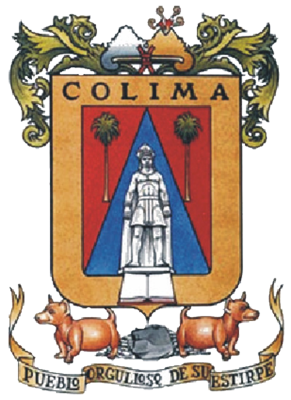 La presente Declaración de Situación Patrimonial y de Intereses en su modalidad de Conclusión, contiene información del servidor público municipal sobre sus ingresos y operaciones con bienes muebles e inmuebles, así como montos y saldos de sus recursos financieros, gravámenes y adeudos a la fecha de conclusión de su encargo.FUNDAMENTACIÓN: 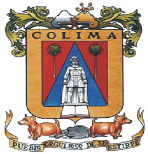 Con fundamento en el último párrafo del artículo 108 de la Constitución Política de los Estados Unidos Mexicanos; último párrafo del artículo 119 de la Constitución Política del Estado Libre y Soberano de Colima; y los artículos  1, 3, fracciones VI y  VIII, 4, fracción I, 9, fracción III, 29, 32, 33, fracción III, 34, 35, 38, 39, 46, 47, y 48 de la Ley General de Responsabilidades Administrativas; 129 y 130 de la Ley del Municipio Libre del Estado de Colima; así como el Acuerdo por el que el Comité Coordinador del Sistema Nacional Anticorrupción da a conocer que los formatos de declaración de situación patrimonial y de intereses son técnicamente operables con el Sistema de Evolución Patrimonial y de Declaración de Intereses de la Plataforma Digital Nacional, así como el inicio de la obligación de los servidores públicos de presentar sus respectivas declaraciones de situación patrimonial y de intereses conforme a los artículos 32 y 33 de la Ley General de Responsabilidades Administrativas, publicado en el Diario Oficial del Federación el 24 de diciembre de 2019;  todos los servidores públicos municipales, tienen la obligación de presentar la Declaración Patrimonial y de Intereses, ante la Contraloría Municipal del H. Ayuntamiento de Colima. Previniéndose de la sanción correspondiente en caso de no hacerlo, según los términos estipulados los artículos 109, fracción III de la Constitución Política de los Estados Unidos Mexicanos; 120, fracción III de la Constitución Política del Estado Libre y Soberano de Colima; y los artículos  75 y 78 de la Ley General de Responsabilidades Administrativas. AVISO DE PRIVACIDADLA INFORMACIÓN A PROPORCIONAR POR USTED ES ESTRICTAMENTE CONFIDENCIAL.Los datos personales recabados serán protegidos, incorporados y tratados por la Contraloría Municipal y los sistemas electrónicos que en su momento establezca el Comité Coordinador del Sistema Estatal Anticorrupción.La información contenida en la presente Declaración Patrimonial y de Intereses será protegida conforme lo señalan los artículos 122, 123, 124 y 125 de la Ley de Transparencia y Acceso a la Información Pública del Estado de Colima.TRATAMIENTO DE LOS DATOS.La información relacionada con esta Declaración Patrimonial y de Intereses, podrá ser solicitada y utilizada por el Fiscal Anticorrupción, los Tribunales o Autoridades Judiciales en el servicio de sus respectivas atribuciones, el servidor público interesado o bien, cuando las autoridades investigadoras, substanciadoras o resolutorias lo requieran con motivo de la investigación o la resolución de procedimientos de responsabilidad administrativa.CONSIDERACIONES GENERALESTener presente que éste documento es una Declaración de Situación Patrimonial y de Intereses.Deberá ser llenada en computadora, de forma manual con pluma a tinta azul, o a máquina mecánica, según sea el caso, en hoja tamaña carta.Registrar los importes en pesos sin incluir centavos.La declaración no deberá tener tachaduras y/o enmendaduras.Este formato deberá ser rubricado en cada una de las hojas que lo conforman y firmado por el manifestante al final del mismo como firma en sus credenciales oficiales.El servidor público deberá conservar en su poder copia de este formato y el acuse de recibido debidamente sellado y firmado por la Contraloría Municipal.En caso de tener alguna duda o necesitar asesoría para el llenado de su Declaración de Situación Patrimonial y de Intereses, puede comunicarse a la Contraloría Municipal, al número telefónico (312) 31-6-38-00, en la extensión 38901.NOTA: SÍRVASE A REVISAR LAS NORMAS E INSTRUCTIVO PARA EL LLENADO Y PRESENTACIÓN DEL FORMATO DE DECLARACIONES: DE SITUACIÓN PATRIMONIAL Y DE INTERESES.C.___ BAJO PROTESTA DE DECIR VERDAD, PRESENTO A USTED MI DECLARACIÓN DE SITUACIÓN PATRIMONIAL Y DE INTERESES, CONFORME A LO DISPUESTO EN LA LEY GENERAL DE RESPONSABILIDADES ADMINISTRATIVAS, LA LEY GENERAL DEL SISTEMA NACIONAL ANTICORRUPCIÓN Y LA NORMATIVIDAD APLICABLE.LOS DATOS DE TERCEROS, SIEMPRE Y CUANDO SEAN PERSONAS FÍSICAS, Y LOS DATOS RESALTADOS NO SERÁN PÚBLICOSDECLARACIÓN DE SITUACIÓN PATRIMONIAL                                      CONCLUSIÓNDECLARACIÓN PATRIMONIAL DE CONCLUSIÓN Y DE INTERESES Acuse de Recibo de la Declaración Patrimonial de Conclusión y de Intereses, que contiene información del servidor público respecto: Ingresos y afectaciones al patrimonio, en bienes muebles e inmuebles, recursos financieros, gravámenes y adeudos, al ______/______/______fecha de conclusión del encargo.            BAJO PROTESTA DE DECIR VERDADDECLARACIÓN PATRIMONIAL DE CONCLUSIÓN Y DE INTERESES    ACUSE DE RECIBOCONTRALORÍA MUNICIPALDEL H. AYUNTAMIENTO DE COLIMAG. TORRES QUINTERO No. 80, ALTOSCENTRO, COLIMA, COLIMACOMO LO ESTABLECEN LOS ARTÍCULOS 33 Y 48, SEGUNDO PÁRRAFO DE LA LEY GENERAL DE RESPONSABILIDADES ADMINISTRATIVAS, DEBE PRESENTARSE LA DECLARACIÓN DE SITUACIÓN PATRIMONIAL Y DE INTERESES EN LOS SIGUIENTES PLAZOS:DENTRO DE LOS SESENTA DÍAS NATURALES SIGUIENTES A LA TOMA DE POSESIÓN (POR INGRESO AL SERVICIO PÚBLICO POR PRIMERA VEZ O REINGRESO AL SERVICIO PÚBLICO DESPUÉS DE 60 DÍAS NATURALES DE LA CONCLUSIÓN DE SU ÚLTIMO ENCARGO).DENTRO DE LOS SESENTA DÍAS NATURALES SIGUIENTES A LA CONCLUSIÓN DEL ENCARGO.DURANTE EL MES DE MAYO DE CADA AÑO DEBERÁ PRESENTARSE LA DECLARACIÓN PATRIMONIAL Y DE INTERESES DE MODIFICACIÓN, ACOMPAÑADA DE UNA COPIA DE LA DECLARACIÓN ANUAL PRESENTADA POR PERSONAS FÍSICAS PARA LOS EFECTOS DE LA LEY DEL IMPUESTO SOBRE LA RENTA (EN CASO DE ENCONTRARSE EN ESTE SUPUESTO); YEN CUALQUIER MOMENTO EN QUE UN SERVIDOR PÚBLICO CONSIDERE QUE PUDIERA ACONTECER UN POSIBLE CONFLICTO DE INTERÉS EN EL DESEMPEÑO DE SU RESPONSABILIDAD.DECLARACIÓN PATRIMONIAL DE CONCLUSIÓN Y DE INTERESES Acuse de Recibo de la Declaración Patrimonial de Conclusión y de Intereses, que contiene información del servidor público respecto: Ingresos y afectaciones al patrimonio, en bienes muebles e inmuebles, recursos financieros, gravámenes y adeudos, al ______/______/______fecha de conclusión del encargo. BAJO PROTESTA DE DECIR VERDADDIAMESAÑODATOS GENERALES DATOS GENERALES DATOS GENERALES DATOS GENERALES NOMBRES (S)PRIMER APELLIDOSEGUNDO APELLIDOSEGUNDO APELLIDOCURPRFCHOMOCLAVEHOMOCLAVECORREO ELECTRÓNICO INSTITUCIONALCORREO ELECTRÓNICO PERSONAL / ALTERNONÚMERO TELEFÓNICO DE CASANÚMERO TELEFÓNICO DE CASANÚMERO CELULAR PERSONALSITUACIÓN PERSONAL / ESTADO CIVILSITUACIÓN PERSONAL / ESTADO CIVILSITUACIÓN PERSONAL / ESTADO CIVILRÉGIMEN MATRIMONIALPAÍS DE NACIMIENTOPAÍS DE NACIMIENTONACIONALIDADDOMICILIO DEL DECLARANTEDOMICILIO DEL DECLARANTEDOMICILIO DEL DECLARANTEEN MÉXICOEN MÉXICOEN EL EXTRANJEROCALLE               NÚMERO EXTERIOR                  NÚMERO INTERIORCALLE               NÚMERO EXTERIOR                  NÚMERO INTERIORCALLE                    NÚMERO EXTERIOR               NÚMERO INTERIORCOLONIA/LOCALIDAD                                 MUNICIPIO  COLONIA/LOCALIDAD                                 MUNICIPIO  CIUDAD/LOCALIDAD                            ESTADO/PROVINCIAENTIDAD FEDERATIVACÓDIGO POSTALPAÍS                                                                         CÓDIGO POSTALACLARACIONES/OBSERVACIONESACLARACIONES/OBSERVACIONESACLARACIONES/OBSERVACIONESDATOS CURRICULARES DEL DECLARANTEDATOS CURRICULARES DEL DECLARANTEESCOLARIDAD                                                      ESCOLARIDAD                                                      NivelNivelINSTITUCIÓN EDUCATIVACARRERA O ÁREA DE CONOCIMIENTOESTATUSESTATUSDOCUMENTO OBTENIDODOCUMENTO OBTENIDOFECHA DE OBTENCIÓN DEL DOCUMENTOLUGAR DONDE SE UBICA LA INSTITUCIÓN EDUCATIVALUGAR DONDE SE UBICA LA INSTITUCIÓN EDUCATIVAACLARACIONES/OBSERVACIONESACLARACIONES/OBSERVACIONESDATOS DEL EMPLEO, CARGO O COMISIÓN QUE CONCLUYE   DATOS DEL EMPLEO, CARGO O COMISIÓN QUE CONCLUYE   DATOS DEL EMPLEO, CARGO O COMISIÓN QUE CONCLUYE   DATOS DEL EMPLEO, CARGO O COMISIÓN QUE CONCLUYE   DATOS DEL EMPLEO, CARGO O COMISIÓN QUE CONCLUYE   DATOS DEL EMPLEO, CARGO O COMISIÓN QUE CONCLUYE   DATOS DEL EMPLEO, CARGO O COMISIÓN QUE CONCLUYE   NIVEL/ORDEN DE GOBIERNOÁMBITO PÚBLICONOMBRE DEL ENTE PÚBLICOÁREA DE ADSCRIPCIÓNEMPLEO, CARGO O COMISIÓNEMPLEO, CARGO O COMISIÓN¿ESTÁS CONTRATADO POR HONORARIOS?¿ESTÁS CONTRATADO POR HONORARIOS?¿ESTÁS CONTRATADO POR HONORARIOS?NIVEL DEL EMPLEO, CARGO O COMISIÓNESPECIFIQUE FUNCIÓN PRINCIPALESPECIFIQUE FUNCIÓN PRINCIPALESPECIFIQUE FUNCIÓN PRINCIPALESPECIFIQUE FUNCIÓN PRINCIPALESPECIFIQUE FUNCIÓN PRINCIPALESPECIFIQUE FUNCIÓN PRINCIPALESPECIFIQUE FUNCIÓN PRINCIPALFECHA DE CONCLUSIÓN DEL EMPLEO, CARGO O COMISIÓNFECHA DE CONCLUSIÓN DEL EMPLEO, CARGO O COMISIÓNFECHA DE CONCLUSIÓN DEL EMPLEO, CARGO O COMISIÓNFECHA DE CONCLUSIÓN DEL EMPLEO, CARGO O COMISIÓNTELÉFONO DE OFICINA Y EXTENSIÓNTELÉFONO DE OFICINA Y EXTENSIÓNTELÉFONO DE OFICINA Y EXTENSIÓNDOMICILIO DEL EMPLEO, CARGO O COMISIÓNDOMICILIO DEL EMPLEO, CARGO O COMISIÓNDOMICILIO DEL EMPLEO, CARGO O COMISIÓNDOMICILIO DEL EMPLEO, CARGO O COMISIÓNDOMICILIO DEL EMPLEO, CARGO O COMISIÓNDOMICILIO DEL EMPLEO, CARGO O COMISIÓNDOMICILIO DEL EMPLEO, CARGO O COMISIÓNEN MÉXICOEN MÉXICOEN MÉXICOEN MÉXICOEN MÉXICOEN EL EXTRANJEROEN EL EXTRANJEROCALLE                     NÚMERO EXTERIOR              NÚMERO INTERIORCALLE                     NÚMERO EXTERIOR              NÚMERO INTERIORCALLE                     NÚMERO EXTERIOR              NÚMERO INTERIORCALLE                     NÚMERO EXTERIOR              NÚMERO INTERIORCALLE                     NÚMERO EXTERIOR              NÚMERO INTERIORCALLE                    NÚMERO EXTERIOR                       NÚMERO INTERIORCALLE                    NÚMERO EXTERIOR                       NÚMERO INTERIORCOLONIA/LOCALIDAD                                MUNICIPIO  COLONIA/LOCALIDAD                                MUNICIPIO  COLONIA/LOCALIDAD                                MUNICIPIO  COLONIA/LOCALIDAD                                MUNICIPIO  COLONIA/LOCALIDAD                                MUNICIPIO  CIUDAD/LOCALIDAD                                             ESTADO/PROVINCIACIUDAD/LOCALIDAD                                             ESTADO/PROVINCIAENTIDAD FEDERATIVAENTIDAD FEDERATIVACÓDIGO POSTALCÓDIGO POSTALCÓDIGO POSTALPAÍS                                                                  CÓDIGO POSTALPAÍS                                                                  CÓDIGO POSTALACLARACIONES/OBSERVACIONESACLARACIONES/OBSERVACIONESACLARACIONES/OBSERVACIONESACLARACIONES/OBSERVACIONESACLARACIONES/OBSERVACIONESACLARACIONES/OBSERVACIONESACLARACIONES/OBSERVACIONESEXPERIENCIA LABORAL (ÚLTIMOS CINCO EMPLEOS) EMPLEO, CARGO O COMISIÓN / PUESTOEXPERIENCIA LABORAL (ÚLTIMOS CINCO EMPLEOS) EMPLEO, CARGO O COMISIÓN / PUESTOEXPERIENCIA LABORAL (ÚLTIMOS CINCO EMPLEOS) EMPLEO, CARGO O COMISIÓN / PUESTOEXPERIENCIA LABORAL (ÚLTIMOS CINCO EMPLEOS) EMPLEO, CARGO O COMISIÓN / PUESTOEXPERIENCIA LABORAL (ÚLTIMOS CINCO EMPLEOS) EMPLEO, CARGO O COMISIÓN / PUESTOÁMBITO/SECTOR QUE LABORASTENIVEL/ORDEN DE GOBIERNONIVEL/ORDEN DE GOBIERNOÁMBITO PÚBLICOÁMBITO PÚBLICOÁMBITO PÚBLICONOMBRE DEL ENTE PÚBLICO/NOMBRE DE LA EMPRESA, SOCIEDAD O ASOCIACIÓNNOMBRE DEL ENTE PÚBLICO/NOMBRE DE LA EMPRESA, SOCIEDAD O ASOCIACIÓNNOMBRE DEL ENTE PÚBLICO/NOMBRE DE LA EMPRESA, SOCIEDAD O ASOCIACIÓNNOMBRE DEL ENTE PÚBLICO/NOMBRE DE LA EMPRESA, SOCIEDAD O ASOCIACIÓNRFCÁREA DE ADSCRIPCIÓN/ AREAEMPLEO, CARGO O COMISIÓN/ PUESTOESPECIFIQUE FUNCIÓN PRINCIPALESPECIFIQUE FUNCIÓN PRINCIPALESPECIFIQUE FUNCIÓN PRINCIPALSECTOR AL QUE PERTENECESECTOR AL QUE PERTENECEFECHA DE INGRESOFECHA DE EGRESOFECHA DE EGRESOSECTOR AL QUE PERTENECESECTOR AL QUE PERTENECELUGAR DONDE SE UBICALUGAR DONDE SE UBICALUGAR DONDE SE UBICASECTOR AL QUE PERTENECESECTOR AL QUE PERTENECEACLARACIONES/OBSERVACIONESACLARACIONES/OBSERVACIONESACLARACIONES/OBSERVACIONESDATOS DE LA PAREJA                                               DATOS DE LA PAREJA                                               DATOS DE LA PAREJA                                               DATOS DE LA PAREJA                                               DATOS DE LA PAREJA                                               DATOS DE LA PAREJA                                               DATOS DE LA PAREJA                                               DATOS DE LA PAREJA                                               DATOS DE LA PAREJA                                               DATOS DE LA PAREJA                                               DATOS DE LA PAREJA                                               DATOS DE LA PAREJA                                               DATOS DE LA PAREJA                                               DATOS DE LA PAREJA                                               NOMBRE (S)NOMBRE (S)PRIMER APELLIDOPRIMER APELLIDOPRIMER APELLIDOPRIMER APELLIDOSEGUNDO APELLIDOSEGUNDO APELLIDOSEGUNDO APELLIDOSEGUNDO APELLIDOSEGUNDO APELLIDOFECHA DE NACIMIENTOFECHA DE NACIMIENTORFC  CURP  CURPES CIUDADANO EXTRANJEROES CIUDADANO EXTRANJEROES CIUDADANO EXTRANJEROES CIUDADANO EXTRANJEROLUGAR DONDE RESIDE LUGAR DONDE RESIDE LUGAR DONDE RESIDE LUGAR DONDE RESIDE LUGAR DONDE RESIDE RELACIÓN CON EL DECLARANTERELACIÓN CON EL DECLARANTERELACIÓN CON EL DECLARANTE¿ES DEPENDIENTE ECONÓMICO?¿ES DEPENDIENTE ECONÓMICO?¿ES DEPENDIENTE ECONÓMICO?¿ES DEPENDIENTE ECONÓMICO?¿ES DEPENDIENTE ECONÓMICO?¿ES DEPENDIENTE ECONÓMICO?¿ES DEPENDIENTE ECONÓMICO?¿ES DEPENDIENTE ECONÓMICO?¿HABITA EN EL DOMICILIO DEL DECLARANTE?¿HABITA EN EL DOMICILIO DEL DECLARANTE?¿HABITA EN EL DOMICILIO DEL DECLARANTE?¿HABITA EN EL DOMICILIO DEL DECLARANTE?¿HABITA EN EL DOMICILIO DEL DECLARANTE?¿HABITA EN EL DOMICILIO DEL DECLARANTE?DOMICILIO DE LA PAREJADOMICILIO DE LA PAREJADOMICILIO DE LA PAREJADOMICILIO DE LA PAREJADOMICILIO DE LA PAREJADOMICILIO DE LA PAREJADOMICILIO DE LA PAREJADOMICILIO DE LA PAREJADOMICILIO DE LA PAREJADOMICILIO DE LA PAREJADOMICILIO DE LA PAREJADOMICILIO DE LA PAREJADOMICILIO DE LA PAREJADOMICILIO DE LA PAREJAEN MÉXICOEN MÉXICOEN MÉXICOEN MÉXICOEN MÉXICOEN MÉXICOEN MÉXICOEN EL EXTRANJEROEN EL EXTRANJEROEN EL EXTRANJEROEN EL EXTRANJEROEN EL EXTRANJEROEN EL EXTRANJEROEN EL EXTRANJEROCALLE             NÚMERO EXTERIOR                  NÚMERO INTERIORCALLE             NÚMERO EXTERIOR                  NÚMERO INTERIORCALLE             NÚMERO EXTERIOR                  NÚMERO INTERIORCALLE             NÚMERO EXTERIOR                  NÚMERO INTERIORCALLE             NÚMERO EXTERIOR                  NÚMERO INTERIORCALLE             NÚMERO EXTERIOR                  NÚMERO INTERIORCALLE             NÚMERO EXTERIOR                  NÚMERO INTERIORCALLE                    NÚMERO EXTERIOR                        NÚMERO INTERIORCALLE                    NÚMERO EXTERIOR                        NÚMERO INTERIORCALLE                    NÚMERO EXTERIOR                        NÚMERO INTERIORCALLE                    NÚMERO EXTERIOR                        NÚMERO INTERIORCALLE                    NÚMERO EXTERIOR                        NÚMERO INTERIORCALLE                    NÚMERO EXTERIOR                        NÚMERO INTERIORCALLE                    NÚMERO EXTERIOR                        NÚMERO INTERIORCOLONIA/LOCALIDAD                                         MUNICIPIOCOLONIA/LOCALIDAD                                         MUNICIPIOCOLONIA/LOCALIDAD                                         MUNICIPIOCOLONIA/LOCALIDAD                                         MUNICIPIOCOLONIA/LOCALIDAD                                         MUNICIPIOCOLONIA/LOCALIDAD                                         MUNICIPIOCOLONIA/LOCALIDAD                                         MUNICIPIOCIUDAD/LOCALIDAD                             ESTADO/PROVINCIACIUDAD/LOCALIDAD                             ESTADO/PROVINCIACIUDAD/LOCALIDAD                             ESTADO/PROVINCIACIUDAD/LOCALIDAD                             ESTADO/PROVINCIACIUDAD/LOCALIDAD                             ESTADO/PROVINCIACIUDAD/LOCALIDAD                             ESTADO/PROVINCIACIUDAD/LOCALIDAD                             ESTADO/PROVINCIAENTIDAD FEDERATIVAENTIDAD FEDERATIVAENTIDAD FEDERATIVACÓDIGO POSTALCÓDIGO POSTALCÓDIGO POSTALCÓDIGO POSTALPAÍS                                                              CÓDIGO POSTALPAÍS                                                              CÓDIGO POSTALPAÍS                                                              CÓDIGO POSTALPAÍS                                                              CÓDIGO POSTALPAÍS                                                              CÓDIGO POSTALPAÍS                                                              CÓDIGO POSTALPAÍS                                                              CÓDIGO POSTALACTIVIDAD LABORALNIVEL/ORDEN DE GOBIERNONIVEL/ORDEN DE GOBIERNONIVEL/ORDEN DE GOBIERNONIVEL/ORDEN DE GOBIERNONIVEL/ORDEN DE GOBIERNONIVEL/ORDEN DE GOBIERNONIVEL/ORDEN DE GOBIERNONIVEL/ORDEN DE GOBIERNONIVEL/ORDEN DE GOBIERNONIVEL/ORDEN DE GOBIERNOÁMBITO PÚBLICOÁMBITO PÚBLICOÁMBITO PÚBLICOÁMBITO PÚBLICONOMBRE DEL ENTE PÚBLICONOMBRE DEL ENTE PÚBLICONOMBRE DEL ENTE PÚBLICONOMBRE DEL ENTE PÚBLICONOMBRE DEL ENTE PÚBLICONOMBRE DEL ENTE PÚBLICONOMBRE DEL ENTE PÚBLICONOMBRE DEL ENTE PÚBLICONOMBRE DEL ENTE PÚBLICONOMBRE DEL ENTE PÚBLICOÁREA DE ADSCRIPCIÓNÁREA DE ADSCRIPCIÓNÁREA DE ADSCRIPCIÓNÁREA DE ADSCRIPCIÓNEMPLEO, CARGO O COMISIÓNEMPLEO, CARGO O COMISIÓNEMPLEO, CARGO O COMISIÓNEMPLEO, CARGO O COMISIÓNEMPLEO, CARGO O COMISIÓNEMPLEO, CARGO O COMISIÓNEMPLEO, CARGO O COMISIÓNEMPLEO, CARGO O COMISIÓNEMPLEO, CARGO O COMISIÓNEMPLEO, CARGO O COMISIÓNSALARIO MENSUAL NETOSALARIO MENSUAL NETOSALARIO MENSUAL NETOSALARIO MENSUAL NETOFECHA DE INGRESO AL EMPLEO         FECHA DE INGRESO AL EMPLEO         FECHA DE INGRESO AL EMPLEO         FECHA DE INGRESO AL EMPLEO         FECHA DE INGRESO AL EMPLEO         FECHA DE INGRESO AL EMPLEO         FECHA DE INGRESO AL EMPLEO         FECHA DE INGRESO AL EMPLEO         FECHA DE INGRESO AL EMPLEO         FECHA DE INGRESO AL EMPLEO         FECHA DE INGRESO AL EMPLEO         FECHA DE INGRESO AL EMPLEO         FECHA DE INGRESO AL EMPLEO         FECHA DE INGRESO AL EMPLEO         ESPECIFIQUE FUNCIÓN PRINCIPALESPECIFIQUE FUNCIÓN PRINCIPALESPECIFIQUE FUNCIÓN PRINCIPALESPECIFIQUE FUNCIÓN PRINCIPALESPECIFIQUE FUNCIÓN PRINCIPALESPECIFIQUE FUNCIÓN PRINCIPALESPECIFIQUE FUNCIÓN PRINCIPALESPECIFIQUE FUNCIÓN PRINCIPALESPECIFIQUE FUNCIÓN PRINCIPALESPECIFIQUE FUNCIÓN PRINCIPALESPECIFIQUE FUNCIÓN PRINCIPALESPECIFIQUE FUNCIÓN PRINCIPALESPECIFIQUE FUNCIÓN PRINCIPALESPECIFIQUE FUNCIÓN PRINCIPALNOMBRE DE LA EMPRESA, SOCIEDAD, ASOCIACIÓNNOMBRE DE LA EMPRESA, SOCIEDAD, ASOCIACIÓNNOMBRE DE LA EMPRESA, SOCIEDAD, ASOCIACIÓNNOMBRE DE LA EMPRESA, SOCIEDAD, ASOCIACIÓNNOMBRE DE LA EMPRESA, SOCIEDAD, ASOCIACIÓNNOMBRE DE LA EMPRESA, SOCIEDAD, ASOCIACIÓNNOMBRE DE LA EMPRESA, SOCIEDAD, ASOCIACIÓNNOMBRE DE LA EMPRESA, SOCIEDAD, ASOCIACIÓNNOMBRE DE LA EMPRESA, SOCIEDAD, ASOCIACIÓNNOMBRE DE LA EMPRESA, SOCIEDAD, ASOCIACIÓNNOMBRE DE LA EMPRESA, SOCIEDAD, ASOCIACIÓNEMPLEO O CARGOEMPLEO O CARGOEMPLEO O CARGORFCRFCRFCRFCRFCFECHA DE INGRESO AL EMPLEOFECHA DE INGRESO AL EMPLEOFECHA DE INGRESO AL EMPLEOFECHA DE INGRESO AL EMPLEOFECHA DE INGRESO AL EMPLEOFECHA DE INGRESO AL EMPLEOSALARIO MENSUAL NETOSALARIO MENSUAL NETOSALARIO MENSUAL NETO¿ES PROVEEDOR O CONTRATISTA DEL GOBIERNO?¿ES PROVEEDOR O CONTRATISTA DEL GOBIERNO?¿ES PROVEEDOR O CONTRATISTA DEL GOBIERNO?¿ES PROVEEDOR O CONTRATISTA DEL GOBIERNO?¿ES PROVEEDOR O CONTRATISTA DEL GOBIERNO?¿ES PROVEEDOR O CONTRATISTA DEL GOBIERNO?¿ES PROVEEDOR O CONTRATISTA DEL GOBIERNO?¿ES PROVEEDOR O CONTRATISTA DEL GOBIERNO?¿ES PROVEEDOR O CONTRATISTA DEL GOBIERNO?¿ES PROVEEDOR O CONTRATISTA DEL GOBIERNO?¿ES PROVEEDOR O CONTRATISTA DEL GOBIERNO?SECTOR AL QUE PERTENECESECTOR AL QUE PERTENECESECTOR AL QUE PERTENECESECTOR AL QUE PERTENECEACLARACIONES/OBSERVACIONESACLARACIONES/OBSERVACIONESACLARACIONES/OBSERVACIONESACLARACIONES/OBSERVACIONESACLARACIONES/OBSERVACIONESACLARACIONES/OBSERVACIONESACLARACIONES/OBSERVACIONESACLARACIONES/OBSERVACIONESACLARACIONES/OBSERVACIONESACLARACIONES/OBSERVACIONESACLARACIONES/OBSERVACIONESACLARACIONES/OBSERVACIONESACLARACIONES/OBSERVACIONESACLARACIONES/OBSERVACIONESDATOS DEL DEPENDIENTE ECONÓMICO            DATOS DEL DEPENDIENTE ECONÓMICO            DATOS DEL DEPENDIENTE ECONÓMICO            DATOS DEL DEPENDIENTE ECONÓMICO            DATOS DEL DEPENDIENTE ECONÓMICO            DATOS DEL DEPENDIENTE ECONÓMICO            DATOS DEL DEPENDIENTE ECONÓMICO            DATOS DEL DEPENDIENTE ECONÓMICO            DATOS DEL DEPENDIENTE ECONÓMICO            DATOS DEL DEPENDIENTE ECONÓMICO            DATOS DEL DEPENDIENTE ECONÓMICO            DATOS DEL DEPENDIENTE ECONÓMICO            DATOS DEL DEPENDIENTE ECONÓMICO            DATOS DEL DEPENDIENTE ECONÓMICO            TODOS LOS DATOS RELATIVOS A MENORES DE EDAD NO SERÁN PÚBLICOSTODOS LOS DATOS RELATIVOS A MENORES DE EDAD NO SERÁN PÚBLICOSTODOS LOS DATOS RELATIVOS A MENORES DE EDAD NO SERÁN PÚBLICOSTODOS LOS DATOS RELATIVOS A MENORES DE EDAD NO SERÁN PÚBLICOSTODOS LOS DATOS RELATIVOS A MENORES DE EDAD NO SERÁN PÚBLICOSTODOS LOS DATOS RELATIVOS A MENORES DE EDAD NO SERÁN PÚBLICOSTODOS LOS DATOS RELATIVOS A MENORES DE EDAD NO SERÁN PÚBLICOSTODOS LOS DATOS RELATIVOS A MENORES DE EDAD NO SERÁN PÚBLICOSTODOS LOS DATOS RELATIVOS A MENORES DE EDAD NO SERÁN PÚBLICOSTODOS LOS DATOS RELATIVOS A MENORES DE EDAD NO SERÁN PÚBLICOSTODOS LOS DATOS RELATIVOS A MENORES DE EDAD NO SERÁN PÚBLICOSTODOS LOS DATOS RELATIVOS A MENORES DE EDAD NO SERÁN PÚBLICOSTODOS LOS DATOS RELATIVOS A MENORES DE EDAD NO SERÁN PÚBLICOSTODOS LOS DATOS RELATIVOS A MENORES DE EDAD NO SERÁN PÚBLICOSNOMBRE (S)NOMBRE (S)PRIMER APELLIDOPRIMER APELLIDOPRIMER APELLIDOPRIMER APELLIDOPRIMER APELLIDOSEGUNDO APELLIDOSEGUNDO APELLIDOSEGUNDO APELLIDOFECHA DE NACIMIENTOFECHA DE NACIMIENTOFECHA DE NACIMIENTORFCCURPCURPCURPES CIUDADANO EXTRANJEROES CIUDADANO EXTRANJEROES CIUDADANO EXTRANJEROES CIUDADANO EXTRANJEROES CIUDADANO EXTRANJEROES CIUDADANO EXTRANJEROES CIUDADANO EXTRANJEROLUGAR DONDE RESIDE LUGAR DONDE RESIDE LUGAR DONDE RESIDE LUGAR DONDE RESIDE RELACIÓN CON EL DECLARANTERELACIÓN CON EL DECLARANTERELACIÓN CON EL DECLARANTERELACIÓN CON EL DECLARANTERELACIÓN CON EL DECLARANTE¿HABITA EN EL DOMICILIO DEL DECLARANTE?¿HABITA EN EL DOMICILIO DEL DECLARANTE?¿HABITA EN EL DOMICILIO DEL DECLARANTE?¿HABITA EN EL DOMICILIO DEL DECLARANTE?¿HABITA EN EL DOMICILIO DEL DECLARANTE?¿HABITA EN EL DOMICILIO DEL DECLARANTE?¿HABITA EN EL DOMICILIO DEL DECLARANTE?¿HABITA EN EL DOMICILIO DEL DECLARANTE?¿HABITA EN EL DOMICILIO DEL DECLARANTE?¿HABITA EN EL DOMICILIO DEL DECLARANTE?¿HABITA EN EL DOMICILIO DEL DECLARANTE?¿HABITA EN EL DOMICILIO DEL DECLARANTE?¿HABITA EN EL DOMICILIO DEL DECLARANTE?¿HABITA EN EL DOMICILIO DEL DECLARANTE?DOMICILIO DEL DEPENDIENTE ECONOMICODOMICILIO DEL DEPENDIENTE ECONOMICODOMICILIO DEL DEPENDIENTE ECONOMICODOMICILIO DEL DEPENDIENTE ECONOMICODOMICILIO DEL DEPENDIENTE ECONOMICODOMICILIO DEL DEPENDIENTE ECONOMICODOMICILIO DEL DEPENDIENTE ECONOMICODOMICILIO DEL DEPENDIENTE ECONOMICODOMICILIO DEL DEPENDIENTE ECONOMICODOMICILIO DEL DEPENDIENTE ECONOMICODOMICILIO DEL DEPENDIENTE ECONOMICODOMICILIO DEL DEPENDIENTE ECONOMICODOMICILIO DEL DEPENDIENTE ECONOMICODOMICILIO DEL DEPENDIENTE ECONOMICOEN MÉXICOEN MÉXICOEN MÉXICOEN MÉXICOEN MÉXICOEN MÉXICOEN MÉXICOEN MÉXICOEN EL EXTRANJEROEN EL EXTRANJEROEN EL EXTRANJEROEN EL EXTRANJEROEN EL EXTRANJEROEN EL EXTRANJEROCALLE                  NÚMERO EXTERIOR               NÚMERO INTERIORCALLE                  NÚMERO EXTERIOR               NÚMERO INTERIORCALLE                  NÚMERO EXTERIOR               NÚMERO INTERIORCALLE                  NÚMERO EXTERIOR               NÚMERO INTERIORCALLE                  NÚMERO EXTERIOR               NÚMERO INTERIORCALLE                  NÚMERO EXTERIOR               NÚMERO INTERIORCALLE                  NÚMERO EXTERIOR               NÚMERO INTERIORCALLE                  NÚMERO EXTERIOR               NÚMERO INTERIORCALLE                   NÚMERO EXTERIOR                   NÚMERO INTERIORCALLE                   NÚMERO EXTERIOR                   NÚMERO INTERIORCALLE                   NÚMERO EXTERIOR                   NÚMERO INTERIORCALLE                   NÚMERO EXTERIOR                   NÚMERO INTERIORCALLE                   NÚMERO EXTERIOR                   NÚMERO INTERIORCALLE                   NÚMERO EXTERIOR                   NÚMERO INTERIORCOLONIA/LOCALIDAD                                       MUNICIPIO COLONIA/LOCALIDAD                                       MUNICIPIO COLONIA/LOCALIDAD                                       MUNICIPIO COLONIA/LOCALIDAD                                       MUNICIPIO COLONIA/LOCALIDAD                                       MUNICIPIO COLONIA/LOCALIDAD                                       MUNICIPIO COLONIA/LOCALIDAD                                       MUNICIPIO COLONIA/LOCALIDAD                                       MUNICIPIO CIUDAD/LOCALIDAD                                              ESTADO/PROVINCIACIUDAD/LOCALIDAD                                              ESTADO/PROVINCIACIUDAD/LOCALIDAD                                              ESTADO/PROVINCIACIUDAD/LOCALIDAD                                              ESTADO/PROVINCIACIUDAD/LOCALIDAD                                              ESTADO/PROVINCIACIUDAD/LOCALIDAD                                              ESTADO/PROVINCIAENTIDAD FEDERATIVAENTIDAD FEDERATIVAENTIDAD FEDERATIVAENTIDAD FEDERATIVACÓDIGO POSTALCÓDIGO POSTALCÓDIGO POSTALCÓDIGO POSTALPAÍS                                                                               CÓDIGO POSTALPAÍS                                                                               CÓDIGO POSTALPAÍS                                                                               CÓDIGO POSTALPAÍS                                                                               CÓDIGO POSTALPAÍS                                                                               CÓDIGO POSTALPAÍS                                                                               CÓDIGO POSTALACTIVIDAD LABORALNIVEL/ORDEN DE GOBIERNONIVEL/ORDEN DE GOBIERNONIVEL/ORDEN DE GOBIERNONIVEL/ORDEN DE GOBIERNONIVEL/ORDEN DE GOBIERNONIVEL/ORDEN DE GOBIERNONIVEL/ORDEN DE GOBIERNONIVEL/ORDEN DE GOBIERNONIVEL/ORDEN DE GOBIERNOÁMBITO PÚBLICOÁMBITO PÚBLICOÁMBITO PÚBLICOÁMBITO PÚBLICOÁMBITO PÚBLICONOMBRE DEL ENTE PÚBLICONOMBRE DEL ENTE PÚBLICONOMBRE DEL ENTE PÚBLICONOMBRE DEL ENTE PÚBLICONOMBRE DEL ENTE PÚBLICONOMBRE DEL ENTE PÚBLICONOMBRE DEL ENTE PÚBLICONOMBRE DEL ENTE PÚBLICONOMBRE DEL ENTE PÚBLICOÁREA DE ADSCRIPCIÓNÁREA DE ADSCRIPCIÓNÁREA DE ADSCRIPCIÓNÁREA DE ADSCRIPCIÓNÁREA DE ADSCRIPCIÓNEMPLEO, CARGO O COMISIÓNEMPLEO, CARGO O COMISIÓNEMPLEO, CARGO O COMISIÓNEMPLEO, CARGO O COMISIÓNEMPLEO, CARGO O COMISIÓNEMPLEO, CARGO O COMISIÓNEMPLEO, CARGO O COMISIÓNEMPLEO, CARGO O COMISIÓNEMPLEO, CARGO O COMISIÓNSALARIO MENSUAL NETOSALARIO MENSUAL NETOSALARIO MENSUAL NETOSALARIO MENSUAL NETOSALARIO MENSUAL NETOFECHA DE INGRESO AL EMPLEO         FECHA DE INGRESO AL EMPLEO         FECHA DE INGRESO AL EMPLEO         FECHA DE INGRESO AL EMPLEO         FECHA DE INGRESO AL EMPLEO         FECHA DE INGRESO AL EMPLEO         FECHA DE INGRESO AL EMPLEO         FECHA DE INGRESO AL EMPLEO         FECHA DE INGRESO AL EMPLEO         FECHA DE INGRESO AL EMPLEO         FECHA DE INGRESO AL EMPLEO         FECHA DE INGRESO AL EMPLEO         FECHA DE INGRESO AL EMPLEO         FECHA DE INGRESO AL EMPLEO         ESPECIFIQUE FUNCIÓN PRINCIPALESPECIFIQUE FUNCIÓN PRINCIPALESPECIFIQUE FUNCIÓN PRINCIPALESPECIFIQUE FUNCIÓN PRINCIPALESPECIFIQUE FUNCIÓN PRINCIPALESPECIFIQUE FUNCIÓN PRINCIPALESPECIFIQUE FUNCIÓN PRINCIPALESPECIFIQUE FUNCIÓN PRINCIPALESPECIFIQUE FUNCIÓN PRINCIPALESPECIFIQUE FUNCIÓN PRINCIPALESPECIFIQUE FUNCIÓN PRINCIPALESPECIFIQUE FUNCIÓN PRINCIPALESPECIFIQUE FUNCIÓN PRINCIPALESPECIFIQUE FUNCIÓN PRINCIPALNOMBRE DE LA EMPRESA, SOCIEDAD, ASOCIACIÓNNOMBRE DE LA EMPRESA, SOCIEDAD, ASOCIACIÓNNOMBRE DE LA EMPRESA, SOCIEDAD, ASOCIACIÓNNOMBRE DE LA EMPRESA, SOCIEDAD, ASOCIACIÓNNOMBRE DE LA EMPRESA, SOCIEDAD, ASOCIACIÓNNOMBRE DE LA EMPRESA, SOCIEDAD, ASOCIACIÓNNOMBRE DE LA EMPRESA, SOCIEDAD, ASOCIACIÓNNOMBRE DE LA EMPRESA, SOCIEDAD, ASOCIACIÓNNOMBRE DE LA EMPRESA, SOCIEDAD, ASOCIACIÓNNOMBRE DE LA EMPRESA, SOCIEDAD, ASOCIACIÓNNOMBRE DE LA EMPRESA, SOCIEDAD, ASOCIACIÓNEMPLEO O CARGOEMPLEO O CARGOEMPLEO O CARGORFCRFCRFCRFCRFCRFCFECHA DE INGRESO AL EMPLEOFECHA DE INGRESO AL EMPLEOFECHA DE INGRESO AL EMPLEOFECHA DE INGRESO AL EMPLEOFECHA DE INGRESO AL EMPLEOSALARIO MENSUAL NETOSALARIO MENSUAL NETOSALARIO MENSUAL NETO¿ES PROVEEDOR O CONTRATISTA DEL GOBIERNO?                                        ¿ES PROVEEDOR O CONTRATISTA DEL GOBIERNO?                                        ¿ES PROVEEDOR O CONTRATISTA DEL GOBIERNO?                                        ¿ES PROVEEDOR O CONTRATISTA DEL GOBIERNO?                                        ¿ES PROVEEDOR O CONTRATISTA DEL GOBIERNO?                                        ¿ES PROVEEDOR O CONTRATISTA DEL GOBIERNO?                                        ¿ES PROVEEDOR O CONTRATISTA DEL GOBIERNO?                                        ¿ES PROVEEDOR O CONTRATISTA DEL GOBIERNO?                                        ¿ES PROVEEDOR O CONTRATISTA DEL GOBIERNO?                                        ¿ES PROVEEDOR O CONTRATISTA DEL GOBIERNO?                                        ¿ES PROVEEDOR O CONTRATISTA DEL GOBIERNO?                                        ¿ES PROVEEDOR O CONTRATISTA DEL GOBIERNO?                                        ¿ES PROVEEDOR O CONTRATISTA DEL GOBIERNO?                                        ¿ES PROVEEDOR O CONTRATISTA DEL GOBIERNO?                                        SECTOR AL QUE PERTENECESECTOR AL QUE PERTENECESECTOR AL QUE PERTENECESECTOR AL QUE PERTENECESECTOR AL QUE PERTENECEACLARACIONES/OBSERVACIONESACLARACIONES/OBSERVACIONESACLARACIONES/OBSERVACIONESACLARACIONES/OBSERVACIONESACLARACIONES/OBSERVACIONESACLARACIONES/OBSERVACIONESACLARACIONES/OBSERVACIONESACLARACIONES/OBSERVACIONESACLARACIONES/OBSERVACIONESACLARACIONES/OBSERVACIONESACLARACIONES/OBSERVACIONESACLARACIONES/OBSERVACIONESACLARACIONES/OBSERVACIONESACLARACIONES/OBSERVACIONESINGRESOS NETOS DEL AÑO EN CURSO A LA FECHA DE CONCLUSIÓN DEL EMPLEO, CARGO O COMISIÓN DEL DECLARANTE, PAREJA Y/O DEPENDIENTES ECONÓMICOSINGRESOS NETOS DEL AÑO EN CURSO A LA FECHA DE CONCLUSIÓN DEL EMPLEO, CARGO O COMISIÓN DEL DECLARANTE, PAREJA Y/O DEPENDIENTES ECONÓMICOSCAPTURAR CANTIDADES LIBRES DE IMPUESTOS, SIN COMAS, SIN PUNTOS, SIN CENTAVOS Y SIN CEROS A LA IZQUIERDACAPTURAR CANTIDADES LIBRES DE IMPUESTOS, SIN COMAS, SIN PUNTOS, SIN CENTAVOS Y SIN CEROS A LA IZQUIERDAREMUNERACIÓN NETA DEL AÑO EN CURSO A LA FECHA DE CONCLUSIÓN DEL EMPLEO, CARGO O COMISIÓN DEL DECLARANTE POR SU CARGO PÚBLICO(POR CONCEPTO DE SUELDOS, HONORARIOS, COMPENSACIONES, BONOS Y OTRAS PRESTACIONES)(CANTIDADES NETAS DESPUÉS DEL IMPUESTO)OTROS INGRESOS DEL DECLARANTE (SUMA II.1 AL II.5)        II.1.    POR ACTIVIDAD INDUSTRIAL, COMERCIAL Y/O EMPRESARIAL (DESPUÉS     DE IMPUESTOS)NOMBRE O RAZÓN SOCIALTIPO DE NEGOCIO       II.2. POR ACTIVIDAD FINANCIERA (RENDIMIENTOS O GANANCIAS)(DESPUÉS DE IMPUESTOS)TIPO DE INSTRUMENTO QUE GENERÓ EL RENDIMIENTO O GANANCIAS TIPO DE INSTRUMENTO QUE GENERÓ EL RENDIMIENTO O GANANCIAS       II.3   POR SERVICIOS PROFESIONALES, CONSEJOS, CONSULTORÍAS Y/O   ASESORÍAS (DESPUÉS DE IMPUESTOS)TIPO DE SERVICIO PRESTADO    II.4    POR ENAJENACIÓN DE BIENES (DESPUÉS DE IMPUESTOS)TIPO DE BIEN ENAJENADOTIPO DE BIEN ENAJENADO   II.5 OTROS INGRESOS NO CONSIDERADOS A LOS ANTERIORES (DESPUÉS DE IMPUESTOS)ESPECIFICAR TIPO DE INGRESO (ARRENDAMIENTO, REGALÍA, SORTEOS, CONCURSOS, DONACIONES, SEGUROS DE VIDA, ETC)INGRESOS DEL DECLARANTE DEL AÑO EN CURSO A LA FECHA DE CONCLUSIÓN DEL EMPLEO, CARGO O COMISIÓN (SUMA DEL NUMERAL I Y II)INGRESOS DEL AÑO EN CURSO A LA FECHA DE CONCLUSIÓN DEL EMPLEO, CARGO O COMISIÓN DE LA PAREJA Y/O DEPENDIENTES ECONÓMICOS (DESPUÉS DE IMPUESTOS)TOTAL DE INGRESOS NETOS DEL AÑO EN CURSO A LA FECHA DE CONCLUSIÓN DEL EMPLEO, CARGO O COMISIÓN PERCIBIDOS POR EL DECLARANTE, PAREJA Y/O DEPENDIENTES ECONÓMICOS (SUMA DE LOS APARTADOS A Y B)ACLARACIONES/OBSERVACIONESACLARACIONES/OBSERVACIONES¿TE DESEMPEÑASTE COMO SERVIDOR PÚBLICO EN EL AÑO INMEDIATO ANTERIOR?¿TE DESEMPEÑASTE COMO SERVIDOR PÚBLICO EN EL AÑO INMEDIATO ANTERIOR?¿TE DESEMPEÑASTE COMO SERVIDOR PÚBLICO EN EL AÑO INMEDIATO ANTERIOR?¿TE DESEMPEÑASTE COMO SERVIDOR PÚBLICO EN EL AÑO INMEDIATO ANTERIOR?¿TE DESEMPEÑASTE COMO SERVIDOR PÚBLICO EN EL AÑO INMEDIATO ANTERIOR?FECHA DE INICIOFECHA DE INICIOFECHA DE CONCLUSIÓNFECHA DE CONCLUSIÓNFECHA DE CONCLUSIÓNINGRESOS NETOS RECIBIDOS DURANTE EL TIEMPO QUE SE DESEMPEÑÓ COMO SERVIDOR PÚBLICO EN EL AÑO INMEDIATO ANTERIORINGRESOS NETOS RECIBIDOS DURANTE EL TIEMPO QUE SE DESEMPEÑÓ COMO SERVIDOR PÚBLICO EN EL AÑO INMEDIATO ANTERIORREMUNERACIÓN NETA DEL DECLARANTE, RECIBIDA DURANTE EL TIEMPO EN EL QUE SE DESEMPEÑÓ COMO SERVIDOR PÚBLICO EN EL AÑO INMEDIATO ANTERIOR (POR CONCEPTO DE SUELDOS, HONORARIOS, COMPENSACIONES, BONOS, AGUINALDOS Y OTRAS PRESTACIONES)(CANTIDADES NETAS DESPUÉS DEL IMPUESTO)REMUNERACIÓN NETA DEL DECLARANTE, RECIBIDA DURANTE EL TIEMPO EN EL QUE SE DESEMPEÑÓ COMO SERVIDOR PÚBLICO EN EL AÑO INMEDIATO ANTERIOR (POR CONCEPTO DE SUELDOS, HONORARIOS, COMPENSACIONES, BONOS, AGUINALDOS Y OTRAS PRESTACIONES)(CANTIDADES NETAS DESPUÉS DEL IMPUESTO)OTROS INGRESOS DEL DECLARANTE, RECIBIDOS DURANTE EL TIEMPO EN EL QUE SE DESEMPEÑÓ COMO SERVIDOR PÚBLICO EN EL AÑO INMEDIATO ANTERIOR (SUMA DEL II.1 AL II.5)OTROS INGRESOS DEL DECLARANTE, RECIBIDOS DURANTE EL TIEMPO EN EL QUE SE DESEMPEÑÓ COMO SERVIDOR PÚBLICO EN EL AÑO INMEDIATO ANTERIOR (SUMA DEL II.1 AL II.5)POR ACTIVIDAD INDUSTRIAL, COMERCIAL Y/O EMPRESARIAL (DESPUÉS DE IMPUESTOS)POR ACTIVIDAD INDUSTRIAL, COMERCIAL Y/O EMPRESARIAL (DESPUÉS DE IMPUESTOS)NOMBRE O RAZÓN SOCIALNOMBRE O RAZÓN SOCIALTIPO DE NEGOCIOTIPO DE NEGOCIOTIPO DE NEGOCIOPOR ACTIVIDAD FINANCIERA (RENDIMIENTOS O GANANCIAS) (DESPUÉS DE IMPUESTOS)POR ACTIVIDAD FINANCIERA (RENDIMIENTOS O GANANCIAS) (DESPUÉS DE IMPUESTOS)TIPO DE INSTRUMENTO QUE GENERÓ EL RENDIMIENTO O GANANCIAS TIPO DE INSTRUMENTO QUE GENERÓ EL RENDIMIENTO O GANANCIAS TIPO DE INSTRUMENTO QUE GENERÓ EL RENDIMIENTO O GANANCIAS TIPO DE INSTRUMENTO QUE GENERÓ EL RENDIMIENTO O GANANCIAS TIPO DE INSTRUMENTO QUE GENERÓ EL RENDIMIENTO O GANANCIAS POR SERVICIOS PROFESIONALES, CONSEJOS, CONSULTORÍAS Y/O ASESORÍAS (DESPUÉS DE IMPUESTOS)POR SERVICIOS PROFESIONALES, CONSEJOS, CONSULTORÍAS Y/O ASESORÍAS (DESPUÉS DE IMPUESTOS)TIPO DE SERVICIO PRESTADOTIPO DE SERVICIO PRESTADOPOR ENAJENACIÓN DE BIENES (DESPUÉS DE IMPUESTOS)POR ENAJENACIÓN DE BIENES (DESPUÉS DE IMPUESTOS)TIPO DE BIEN ENAJENADOTIPO DE BIEN ENAJENADOTIPO DE BIEN ENAJENADOTIPO DE BIEN ENAJENADOTIPO DE BIEN ENAJENADOOTROS INGRESOS NO CONSIDERADOS A LOS ANTERIORES (DESPUÉS DE IMPUESTOS)OTROS INGRESOS NO CONSIDERADOS A LOS ANTERIORES (DESPUÉS DE IMPUESTOS)ESPECIFICAR TIPO DE INGRESO (ARRENDAMIENTO, REGALÍA, SORTEOS, CONCURSOS, DONACIONES, SEGUROS DE VIDA, ETC)ESPECIFICAR TIPO DE INGRESO (ARRENDAMIENTO, REGALÍA, SORTEOS, CONCURSOS, DONACIONES, SEGUROS DE VIDA, ETC)INGRESOS DEL DECLARANTE DEL, RECIBIDO EN EL AÑO ANTERIOR (SUMA DEL NUMERAL I Y II)INGRESOS DEL DECLARANTE DEL, RECIBIDO EN EL AÑO ANTERIOR (SUMA DEL NUMERAL I Y II)INGRESOS NETO  DE LA PAREJA Y/O DEPENDIENTES ECONÓMICOS, RECIBIDO EN EL AÑO INMEDIATO ANTERIOR  (DESPUÉS DE IMPUESTOS)INGRESOS NETO  DE LA PAREJA Y/O DEPENDIENTES ECONÓMICOS, RECIBIDO EN EL AÑO INMEDIATO ANTERIOR  (DESPUÉS DE IMPUESTOS)TOTAL DE INGRESOS NETOS PERCIBIDOS POR EL DECLARANTE, PAREJA Y/O DEPENDIENTES ECONÓMICOS, EN EL AÑO INMEDIATO ANTERIOR  (SUMA DE LOS APARTADOS A Y B)TOTAL DE INGRESOS NETOS PERCIBIDOS POR EL DECLARANTE, PAREJA Y/O DEPENDIENTES ECONÓMICOS, EN EL AÑO INMEDIATO ANTERIOR  (SUMA DE LOS APARTADOS A Y B)ACLARACIONES/OBSERVACIONESACLARACIONES/OBSERVACIONESACLARACIONES/OBSERVACIONESACLARACIONES/OBSERVACIONESACLARACIONES/OBSERVACIONESBIENES INMUEBLES (SITUACIÓN ACTUAL)   BIENES INMUEBLES (SITUACIÓN ACTUAL)   BIENES INMUEBLES (SITUACIÓN ACTUAL)   BIENES INMUEBLES (SITUACIÓN ACTUAL)   BIENES INMUEBLES (SITUACIÓN ACTUAL)   BIENES INMUEBLES (SITUACIÓN ACTUAL)   BIENES INMUEBLES (SITUACIÓN ACTUAL)   BIENES INMUEBLES (SITUACIÓN ACTUAL)   BIENES INMUEBLES (SITUACIÓN ACTUAL)   BIENES INMUEBLES (SITUACIÓN ACTUAL)   BIENES INMUEBLES (SITUACIÓN ACTUAL)   BIENES INMUEBLES (SITUACIÓN ACTUAL)   BIENES INMUEBLES (SITUACIÓN ACTUAL)   BIENES INMUEBLES (SITUACIÓN ACTUAL)   TODOS LOS DATOS DECLARADOS A NOMBRE DE LA PAREJA, DEPENDIENTES ECONÓMICOS Y/O TERCEROS O QUE SEAN EN COPROPIEDAD CON EL DECLARANTE NO SERÁN PÚBLICOSTODOS LOS DATOS DECLARADOS A NOMBRE DE LA PAREJA, DEPENDIENTES ECONÓMICOS Y/O TERCEROS O QUE SEAN EN COPROPIEDAD CON EL DECLARANTE NO SERÁN PÚBLICOSTODOS LOS DATOS DECLARADOS A NOMBRE DE LA PAREJA, DEPENDIENTES ECONÓMICOS Y/O TERCEROS O QUE SEAN EN COPROPIEDAD CON EL DECLARANTE NO SERÁN PÚBLICOSTODOS LOS DATOS DECLARADOS A NOMBRE DE LA PAREJA, DEPENDIENTES ECONÓMICOS Y/O TERCEROS O QUE SEAN EN COPROPIEDAD CON EL DECLARANTE NO SERÁN PÚBLICOSTODOS LOS DATOS DECLARADOS A NOMBRE DE LA PAREJA, DEPENDIENTES ECONÓMICOS Y/O TERCEROS O QUE SEAN EN COPROPIEDAD CON EL DECLARANTE NO SERÁN PÚBLICOSTODOS LOS DATOS DECLARADOS A NOMBRE DE LA PAREJA, DEPENDIENTES ECONÓMICOS Y/O TERCEROS O QUE SEAN EN COPROPIEDAD CON EL DECLARANTE NO SERÁN PÚBLICOSTODOS LOS DATOS DECLARADOS A NOMBRE DE LA PAREJA, DEPENDIENTES ECONÓMICOS Y/O TERCEROS O QUE SEAN EN COPROPIEDAD CON EL DECLARANTE NO SERÁN PÚBLICOSTODOS LOS DATOS DECLARADOS A NOMBRE DE LA PAREJA, DEPENDIENTES ECONÓMICOS Y/O TERCEROS O QUE SEAN EN COPROPIEDAD CON EL DECLARANTE NO SERÁN PÚBLICOSTODOS LOS DATOS DECLARADOS A NOMBRE DE LA PAREJA, DEPENDIENTES ECONÓMICOS Y/O TERCEROS O QUE SEAN EN COPROPIEDAD CON EL DECLARANTE NO SERÁN PÚBLICOSTODOS LOS DATOS DECLARADOS A NOMBRE DE LA PAREJA, DEPENDIENTES ECONÓMICOS Y/O TERCEROS O QUE SEAN EN COPROPIEDAD CON EL DECLARANTE NO SERÁN PÚBLICOSTODOS LOS DATOS DECLARADOS A NOMBRE DE LA PAREJA, DEPENDIENTES ECONÓMICOS Y/O TERCEROS O QUE SEAN EN COPROPIEDAD CON EL DECLARANTE NO SERÁN PÚBLICOSTODOS LOS DATOS DECLARADOS A NOMBRE DE LA PAREJA, DEPENDIENTES ECONÓMICOS Y/O TERCEROS O QUE SEAN EN COPROPIEDAD CON EL DECLARANTE NO SERÁN PÚBLICOSTODOS LOS DATOS DECLARADOS A NOMBRE DE LA PAREJA, DEPENDIENTES ECONÓMICOS Y/O TERCEROS O QUE SEAN EN COPROPIEDAD CON EL DECLARANTE NO SERÁN PÚBLICOSTODOS LOS DATOS DECLARADOS A NOMBRE DE LA PAREJA, DEPENDIENTES ECONÓMICOS Y/O TERCEROS O QUE SEAN EN COPROPIEDAD CON EL DECLARANTE NO SERÁN PÚBLICOSBIENES DEL DECLARANTE, PAREJA Y/O DEPENDIENTES ECONÓMICOSBIENES DEL DECLARANTE, PAREJA Y/O DEPENDIENTES ECONÓMICOSBIENES DEL DECLARANTE, PAREJA Y/O DEPENDIENTES ECONÓMICOSBIENES DEL DECLARANTE, PAREJA Y/O DEPENDIENTES ECONÓMICOSBIENES DEL DECLARANTE, PAREJA Y/O DEPENDIENTES ECONÓMICOSBIENES DEL DECLARANTE, PAREJA Y/O DEPENDIENTES ECONÓMICOSBIENES DEL DECLARANTE, PAREJA Y/O DEPENDIENTES ECONÓMICOSBIENES DEL DECLARANTE, PAREJA Y/O DEPENDIENTES ECONÓMICOSBIENES DEL DECLARANTE, PAREJA Y/O DEPENDIENTES ECONÓMICOSBIENES DEL DECLARANTE, PAREJA Y/O DEPENDIENTES ECONÓMICOSBIENES DEL DECLARANTE, PAREJA Y/O DEPENDIENTES ECONÓMICOSBIENES DEL DECLARANTE, PAREJA Y/O DEPENDIENTES ECONÓMICOSBIENES DEL DECLARANTE, PAREJA Y/O DEPENDIENTES ECONÓMICOSBIENES DEL DECLARANTE, PAREJA Y/O DEPENDIENTES ECONÓMICOSTIPO DE INMUEBLETIPO DE INMUEBLETIPO DE INMUEBLETIPO DE INMUEBLETIPO DE INMUEBLETIPO DE INMUEBLETIPO DE INMUEBLETIPO DE INMUEBLETIPO DE INMUEBLETIPO DE INMUEBLETIPO DE INMUEBLETIPO DE INMUEBLETIPO DE INMUEBLETIPO DE INMUEBLETITULAR DEL INMUEBLETITULAR DEL INMUEBLETITULAR DEL INMUEBLETITULAR DEL INMUEBLETITULAR DEL INMUEBLETITULAR DEL INMUEBLEPORCENTAJE DE PROPIEDAD DEL DECLARANTE CONFORME A ESCRITURACIÓN O CONTRATOPORCENTAJE DE PROPIEDAD DEL DECLARANTE CONFORME A ESCRITURACIÓN O CONTRATOPORCENTAJE DE PROPIEDAD DEL DECLARANTE CONFORME A ESCRITURACIÓN O CONTRATOPORCENTAJE DE PROPIEDAD DEL DECLARANTE CONFORME A ESCRITURACIÓN O CONTRATOPORCENTAJE DE PROPIEDAD DEL DECLARANTE CONFORME A ESCRITURACIÓN O CONTRATOPORCENTAJE DE PROPIEDAD DEL DECLARANTE CONFORME A ESCRITURACIÓN O CONTRATOSUPERFICIE DEL TERRENOSUPERFICIE DEL TERRENOSUPERFICIE DEL TERRENOSUPERFICIE DEL TERRENOSUPERFICIE DEL TERRENOSUPERFICIE DE CONSTRUCCIÓNSUPERFICIE DE CONSTRUCCIÓNSUPERFICIE DE CONSTRUCCIÓNRELACIÓN DEL TRANSMISOR DE LA PROPIEDAD CON EL TITULARRELACIÓN DEL TRANSMISOR DE LA PROPIEDAD CON EL TITULARRELACIÓN DEL TRANSMISOR DE LA PROPIEDAD CON EL TITULARRELACIÓN DEL TRANSMISOR DE LA PROPIEDAD CON EL TITULARRELACIÓN DEL TRANSMISOR DE LA PROPIEDAD CON EL TITULARRELACIÓN DEL TRANSMISOR DE LA PROPIEDAD CON EL TITULARRELACIÓN DEL TRANSMISOR DE LA PROPIEDAD CON EL TITULARRELACIÓN DEL TRANSMISOR DE LA PROPIEDAD CON EL TITULARRELACIÓN DEL TRANSMISOR DE LA PROPIEDAD CON EL TITULARRELACIÓN DEL TRANSMISOR DE LA PROPIEDAD CON EL TITULARRELACIÓN DEL TRANSMISOR DE LA PROPIEDAD CON EL TITULARRELACIÓN DEL TRANSMISOR DE LA PROPIEDAD CON EL TITULARRELACIÓN DEL TRANSMISOR DE LA PROPIEDAD CON EL TITULARRELACIÓN DEL TRANSMISOR DE LA PROPIEDAD CON EL TITULARTERCEROTERCERONOMBRE DEL TERCERO O TERCEROSNOMBRE DEL TERCERO O TERCEROSNOMBRE DEL TERCERO O TERCEROSNOMBRE DEL TERCERO O TERCEROSNOMBRE DEL TERCERO O TERCEROSNOMBRE DEL TERCERO O TERCEROSRFCRFCRFCRFCRFCRFCFORMA DE ADQUISICIÓN  FORMA DE ADQUISICIÓN  FORMA DE ADQUISICIÓN  FORMA DE ADQUISICIÓN  FORMA DE ADQUISICIÓN  FORMA DE ADQUISICIÓN  FORMA DE ADQUISICIÓN  FORMA DE ADQUISICIÓN  FORMA DE ADQUISICIÓN  FORMA DE ADQUISICIÓN  FORMA DE ADQUISICIÓN  FORMA DE ADQUISICIÓN  FORMA DE PAGOFORMA DE PAGOTRANSMISORTRANSMISORNOMBRE O RAZÓN SOCIAL DEL TRANSMISOR DE LA PROPIEDADNOMBRE O RAZÓN SOCIAL DEL TRANSMISOR DE LA PROPIEDADNOMBRE O RAZÓN SOCIAL DEL TRANSMISOR DE LA PROPIEDADNOMBRE O RAZÓN SOCIAL DEL TRANSMISOR DE LA PROPIEDADNOMBRE O RAZÓN SOCIAL DEL TRANSMISOR DE LA PROPIEDADNOMBRE O RAZÓN SOCIAL DEL TRANSMISOR DE LA PROPIEDADNOMBRE O RAZÓN SOCIAL DEL TRANSMISOR DE LA PROPIEDADRFCRFCRFCRFCRFCVALOR DE ADQUISICIÓNVALOR DE ADQUISICIÓN¿EL VALOR DE ADQUISICIÓN DEL INMUEBLE ES CONFORME A?¿EL VALOR DE ADQUISICIÓN DEL INMUEBLE ES CONFORME A?¿EL VALOR DE ADQUISICIÓN DEL INMUEBLE ES CONFORME A?¿EL VALOR DE ADQUISICIÓN DEL INMUEBLE ES CONFORME A?TIPO DE MONEDATIPO DE MONEDAFECHA DE ADQUISICIÓN DEL INMUEBLEFECHA DE ADQUISICIÓN DEL INMUEBLEFECHA DE ADQUISICIÓN DEL INMUEBLEDATOS DEL REGISTRO PÚBLICO DE LA PROPIEDAD:  FOLIO REAL U OTRO QUE PERMITA SU IDENTIFICACIÓNDATOS DEL REGISTRO PÚBLICO DE LA PROPIEDAD:  FOLIO REAL U OTRO QUE PERMITA SU IDENTIFICACIÓNDATOS DEL REGISTRO PÚBLICO DE LA PROPIEDAD:  FOLIO REAL U OTRO QUE PERMITA SU IDENTIFICACIÓNDATOS DEL REGISTRO PÚBLICO DE LA PROPIEDAD:  FOLIO REAL U OTRO QUE PERMITA SU IDENTIFICACIÓNDATOS DEL REGISTRO PÚBLICO DE LA PROPIEDAD:  FOLIO REAL U OTRO QUE PERMITA SU IDENTIFICACIÓN¿EL VALOR DE ADQUISICIÓN DEL INMUEBLE ES CONFORME A?¿EL VALOR DE ADQUISICIÓN DEL INMUEBLE ES CONFORME A?¿EL VALOR DE ADQUISICIÓN DEL INMUEBLE ES CONFORME A?¿EL VALOR DE ADQUISICIÓN DEL INMUEBLE ES CONFORME A?¿EL VALOR DE ADQUISICIÓN DEL INMUEBLE ES CONFORME A?¿EL VALOR DE ADQUISICIÓN DEL INMUEBLE ES CONFORME A?¿EL VALOR DE ADQUISICIÓN DEL INMUEBLE ES CONFORME A?¿EL VALOR DE ADQUISICIÓN DEL INMUEBLE ES CONFORME A?UBICACIÓN DEL INMUEBLEUBICACIÓN DEL INMUEBLEUBICACIÓN DEL INMUEBLEUBICACIÓN DEL INMUEBLEUBICACIÓN DEL INMUEBLEUBICACIÓN DEL INMUEBLEUBICACIÓN DEL INMUEBLEUBICACIÓN DEL INMUEBLEUBICACIÓN DEL INMUEBLEUBICACIÓN DEL INMUEBLEUBICACIÓN DEL INMUEBLEUBICACIÓN DEL INMUEBLEUBICACIÓN DEL INMUEBLEUBICACIÓN DEL INMUEBLEEN MÉXICOEN MÉXICOEN MÉXICOEN MÉXICOEN MÉXICOEN MÉXICOEN EL EXTRANJEROEN EL EXTRANJEROEN EL EXTRANJEROEN EL EXTRANJEROEN EL EXTRANJEROEN EL EXTRANJEROEN EL EXTRANJEROEN EL EXTRANJEROCALLE                 NÚMERO EXTERIOR                     NÚMERO INTERIORCALLE                 NÚMERO EXTERIOR                     NÚMERO INTERIORCALLE                 NÚMERO EXTERIOR                     NÚMERO INTERIORCALLE                 NÚMERO EXTERIOR                     NÚMERO INTERIORCALLE                 NÚMERO EXTERIOR                     NÚMERO INTERIORCALLE                 NÚMERO EXTERIOR                     NÚMERO INTERIORCALLE                          NÚMERO EXTERIOR                 NÚMERO INTERIORCALLE                          NÚMERO EXTERIOR                 NÚMERO INTERIORCALLE                          NÚMERO EXTERIOR                 NÚMERO INTERIORCALLE                          NÚMERO EXTERIOR                 NÚMERO INTERIORCALLE                          NÚMERO EXTERIOR                 NÚMERO INTERIORCALLE                          NÚMERO EXTERIOR                 NÚMERO INTERIORCALLE                          NÚMERO EXTERIOR                 NÚMERO INTERIORCALLE                          NÚMERO EXTERIOR                 NÚMERO INTERIORCOLONIA/LOCALIDAD                                   MUNICIPIO COLONIA/LOCALIDAD                                   MUNICIPIO COLONIA/LOCALIDAD                                   MUNICIPIO COLONIA/LOCALIDAD                                   MUNICIPIO COLONIA/LOCALIDAD                                   MUNICIPIO COLONIA/LOCALIDAD                                   MUNICIPIO CIUDAD/LOCALIDAD                                               ESTADO/PROVINCIACIUDAD/LOCALIDAD                                               ESTADO/PROVINCIACIUDAD/LOCALIDAD                                               ESTADO/PROVINCIACIUDAD/LOCALIDAD                                               ESTADO/PROVINCIACIUDAD/LOCALIDAD                                               ESTADO/PROVINCIACIUDAD/LOCALIDAD                                               ESTADO/PROVINCIACIUDAD/LOCALIDAD                                               ESTADO/PROVINCIACIUDAD/LOCALIDAD                                               ESTADO/PROVINCIAENTIDAD FEDERATIVAENTIDAD FEDERATIVAENTIDAD FEDERATIVACÓDIGO POSTALCÓDIGO POSTALCÓDIGO POSTALPAÍS        PAÍS        PAÍS        PAÍS        PAÍS        CÓDIGO POSTALCÓDIGO POSTALCÓDIGO POSTALEN CASO DE BAJA DEL INMUEBLE INCLUIR MOTIVOEN CASO DE BAJA DEL INMUEBLE INCLUIR MOTIVOEN CASO DE BAJA DEL INMUEBLE INCLUIR MOTIVOEN CASO DE BAJA DEL INMUEBLE INCLUIR MOTIVOEN CASO DE BAJA DEL INMUEBLE INCLUIR MOTIVOEN CASO DE BAJA DEL INMUEBLE INCLUIR MOTIVOACLARACIONES/OBSERVACIONESACLARACIONES/OBSERVACIONESACLARACIONES/OBSERVACIONESACLARACIONES/OBSERVACIONESACLARACIONES/OBSERVACIONESACLARACIONES/OBSERVACIONESACLARACIONES/OBSERVACIONESACLARACIONES/OBSERVACIONESVEHÍCULOS (SITUACIÓN ACTUAL)                VEHÍCULOS (SITUACIÓN ACTUAL)                VEHÍCULOS (SITUACIÓN ACTUAL)                VEHÍCULOS (SITUACIÓN ACTUAL)                VEHÍCULOS (SITUACIÓN ACTUAL)                VEHÍCULOS (SITUACIÓN ACTUAL)                VEHÍCULOS (SITUACIÓN ACTUAL)                VEHÍCULOS (SITUACIÓN ACTUAL)                VEHÍCULOS (SITUACIÓN ACTUAL)                VEHÍCULOS (SITUACIÓN ACTUAL)                VEHÍCULOS (SITUACIÓN ACTUAL)                TODOS LOS DATOS DECLARADOS A NOMBRE DE LA PAREJA, DEPENDIENTES ECONÓMICOS Y/O TERCEROS O QUE SEAN EN COPROPIEDAD CON EL DECLARANTE NO SERÁN PÚBLICOSTODOS LOS DATOS DECLARADOS A NOMBRE DE LA PAREJA, DEPENDIENTES ECONÓMICOS Y/O TERCEROS O QUE SEAN EN COPROPIEDAD CON EL DECLARANTE NO SERÁN PÚBLICOSTODOS LOS DATOS DECLARADOS A NOMBRE DE LA PAREJA, DEPENDIENTES ECONÓMICOS Y/O TERCEROS O QUE SEAN EN COPROPIEDAD CON EL DECLARANTE NO SERÁN PÚBLICOSTODOS LOS DATOS DECLARADOS A NOMBRE DE LA PAREJA, DEPENDIENTES ECONÓMICOS Y/O TERCEROS O QUE SEAN EN COPROPIEDAD CON EL DECLARANTE NO SERÁN PÚBLICOSTODOS LOS DATOS DECLARADOS A NOMBRE DE LA PAREJA, DEPENDIENTES ECONÓMICOS Y/O TERCEROS O QUE SEAN EN COPROPIEDAD CON EL DECLARANTE NO SERÁN PÚBLICOSTODOS LOS DATOS DECLARADOS A NOMBRE DE LA PAREJA, DEPENDIENTES ECONÓMICOS Y/O TERCEROS O QUE SEAN EN COPROPIEDAD CON EL DECLARANTE NO SERÁN PÚBLICOSTODOS LOS DATOS DECLARADOS A NOMBRE DE LA PAREJA, DEPENDIENTES ECONÓMICOS Y/O TERCEROS O QUE SEAN EN COPROPIEDAD CON EL DECLARANTE NO SERÁN PÚBLICOSTODOS LOS DATOS DECLARADOS A NOMBRE DE LA PAREJA, DEPENDIENTES ECONÓMICOS Y/O TERCEROS O QUE SEAN EN COPROPIEDAD CON EL DECLARANTE NO SERÁN PÚBLICOSTODOS LOS DATOS DECLARADOS A NOMBRE DE LA PAREJA, DEPENDIENTES ECONÓMICOS Y/O TERCEROS O QUE SEAN EN COPROPIEDAD CON EL DECLARANTE NO SERÁN PÚBLICOSTODOS LOS DATOS DECLARADOS A NOMBRE DE LA PAREJA, DEPENDIENTES ECONÓMICOS Y/O TERCEROS O QUE SEAN EN COPROPIEDAD CON EL DECLARANTE NO SERÁN PÚBLICOSTODOS LOS DATOS DECLARADOS A NOMBRE DE LA PAREJA, DEPENDIENTES ECONÓMICOS Y/O TERCEROS O QUE SEAN EN COPROPIEDAD CON EL DECLARANTE NO SERÁN PÚBLICOSBIENES DEL DECLARANTE, PAREJA Y/O DEPENDIENTES ECONÓMICOSBIENES DEL DECLARANTE, PAREJA Y/O DEPENDIENTES ECONÓMICOSBIENES DEL DECLARANTE, PAREJA Y/O DEPENDIENTES ECONÓMICOSBIENES DEL DECLARANTE, PAREJA Y/O DEPENDIENTES ECONÓMICOSBIENES DEL DECLARANTE, PAREJA Y/O DEPENDIENTES ECONÓMICOSBIENES DEL DECLARANTE, PAREJA Y/O DEPENDIENTES ECONÓMICOSBIENES DEL DECLARANTE, PAREJA Y/O DEPENDIENTES ECONÓMICOSBIENES DEL DECLARANTE, PAREJA Y/O DEPENDIENTES ECONÓMICOSBIENES DEL DECLARANTE, PAREJA Y/O DEPENDIENTES ECONÓMICOSBIENES DEL DECLARANTE, PAREJA Y/O DEPENDIENTES ECONÓMICOSBIENES DEL DECLARANTE, PAREJA Y/O DEPENDIENTES ECONÓMICOSTIPO DE VEHÍCULOTIPO DE VEHÍCULOTIPO DE VEHÍCULOTIPO DE VEHÍCULOTIPO DE VEHÍCULOTIPO DE VEHÍCULOTIPO DE VEHÍCULOTIPO DE VEHÍCULOTIPO DE VEHÍCULOTIPO DE VEHÍCULOTIPO DE VEHÍCULOTITULAR DEL VEHÍCULOTITULAR DEL VEHÍCULOTITULAR DEL VEHÍCULOTITULAR DEL VEHÍCULOTITULAR DEL VEHÍCULOTRANSMISORTRANSMISORNOMBRE O RAZÓN SOCIAL DEL TRANSMISOR DE LA PROPIEDADNOMBRE O RAZÓN SOCIAL DEL TRANSMISOR DE LA PROPIEDADNOMBRE O RAZÓN SOCIAL DEL TRANSMISOR DE LA PROPIEDADNOMBRE O RAZÓN SOCIAL DEL TRANSMISOR DE LA PROPIEDADNOMBRE O RAZÓN SOCIAL DEL TRANSMISOR DE LA PROPIEDADNOMBRE O RAZÓN SOCIAL DEL TRANSMISOR DE LA PROPIEDADNOMBRE O RAZÓN SOCIAL DEL TRANSMISOR DE LA PROPIEDADRFCRFCRELACIÓN DEL TRANSMISOR DE LA PROPIEDAD CON EL TITULARRELACIÓN DEL TRANSMISOR DE LA PROPIEDAD CON EL TITULARRELACIÓN DEL TRANSMISOR DE LA PROPIEDAD CON EL TITULARRELACIÓN DEL TRANSMISOR DE LA PROPIEDAD CON EL TITULARRELACIÓN DEL TRANSMISOR DE LA PROPIEDAD CON EL TITULARRELACIÓN DEL TRANSMISOR DE LA PROPIEDAD CON EL TITULARRELACIÓN DEL TRANSMISOR DE LA PROPIEDAD CON EL TITULARRELACIÓN DEL TRANSMISOR DE LA PROPIEDAD CON EL TITULARRELACIÓN DEL TRANSMISOR DE LA PROPIEDAD CON EL TITULARRELACIÓN DEL TRANSMISOR DE LA PROPIEDAD CON EL TITULARRELACIÓN DEL TRANSMISOR DE LA PROPIEDAD CON EL TITULARTERCEROTERCEROTERCERONOMBRE DEL TERCERO O TERCEROSNOMBRE DEL TERCERO O TERCEROSNOMBRE DEL TERCERO O TERCEROSNOMBRE DEL TERCERO O TERCEROSRFCRFCRFCRFCMARCAMARCAMARCAMODELOMODELOMODELOMODELOAÑOAÑOAÑOAÑONÚMERO DE SERIE O REGISTRONÚMERO DE SERIE O REGISTRONÚMERO DE SERIE O REGISTRO¿DÓNDE SE ENCUENTRA REGISTRADO?¿DÓNDE SE ENCUENTRA REGISTRADO?¿DÓNDE SE ENCUENTRA REGISTRADO?¿DÓNDE SE ENCUENTRA REGISTRADO?¿DÓNDE SE ENCUENTRA REGISTRADO?¿DÓNDE SE ENCUENTRA REGISTRADO?¿DÓNDE SE ENCUENTRA REGISTRADO?¿DÓNDE SE ENCUENTRA REGISTRADO?NÚMERO DE SERIE O REGISTRONÚMERO DE SERIE O REGISTRONÚMERO DE SERIE O REGISTROMÉXICOMÉXICOMÉXICOMÉXICOEXTRANJEROEXTRANJEROEXTRANJEROEXTRANJEROFORMA DE ADQUISICIÓN  FORMA DE ADQUISICIÓN  FORMA DE ADQUISICIÓN  FORMA DE ADQUISICIÓN  FORMA DE ADQUISICIÓN  FORMA DE ADQUISICIÓN  FORMA DE ADQUISICIÓN  FORMA DE ADQUISICIÓN  FORMA DE PAGOFORMA DE PAGOFORMA DE PAGOVALOR DE ADQUISICIÓNVALOR DE ADQUISICIÓNVALOR DE ADQUISICIÓNTIPO DE MONEDATIPO DE MONEDATIPO DE MONEDATIPO DE MONEDAFECHA DE ADQUISICIÓN DEL VEHÍCULOFECHA DE ADQUISICIÓN DEL VEHÍCULOFECHA DE ADQUISICIÓN DEL VEHÍCULOFECHA DE ADQUISICIÓN DEL VEHÍCULOEN CASO DE BAJA DEL VEHÍCULO INCLUIR MOTIVOEN CASO DE BAJA DEL VEHÍCULO INCLUIR MOTIVOEN CASO DE BAJA DEL VEHÍCULO INCLUIR MOTIVOEN CASO DE BAJA DEL VEHÍCULO INCLUIR MOTIVOEN CASO DE BAJA DEL VEHÍCULO INCLUIR MOTIVOACLARACIONES/OBSERVACIONESACLARACIONES/OBSERVACIONESACLARACIONES/OBSERVACIONESACLARACIONES/OBSERVACIONESACLARACIONES/OBSERVACIONESACLARACIONES/OBSERVACIONESBIENES MUEBLES (SITUACIÓN ACTUAL)                BIENES MUEBLES (SITUACIÓN ACTUAL)                BIENES MUEBLES (SITUACIÓN ACTUAL)                BIENES MUEBLES (SITUACIÓN ACTUAL)                BIENES MUEBLES (SITUACIÓN ACTUAL)                BIENES MUEBLES (SITUACIÓN ACTUAL)                BIENES MUEBLES (SITUACIÓN ACTUAL)                BIENES MUEBLES (SITUACIÓN ACTUAL)                BIENES MUEBLES (SITUACIÓN ACTUAL)                BIENES MUEBLES (SITUACIÓN ACTUAL)                BIENES MUEBLES (SITUACIÓN ACTUAL)                BIENES MUEBLES (SITUACIÓN ACTUAL)                BIENES MUEBLES (SITUACIÓN ACTUAL)                BIENES MUEBLES (SITUACIÓN ACTUAL)                TODOS LOS DATOS DE LOS BIENES DECLARADOS A NOMBRE DE LA PAREJA, DEPENDIENTES ECONÓMICOS Y/O TERCEROS O QUE SEAN EN COPROPIEDAD CON EL DECLARANTE NO SERÁN PÚBLICOSTODOS LOS DATOS DE LOS BIENES DECLARADOS A NOMBRE DE LA PAREJA, DEPENDIENTES ECONÓMICOS Y/O TERCEROS O QUE SEAN EN COPROPIEDAD CON EL DECLARANTE NO SERÁN PÚBLICOSTODOS LOS DATOS DE LOS BIENES DECLARADOS A NOMBRE DE LA PAREJA, DEPENDIENTES ECONÓMICOS Y/O TERCEROS O QUE SEAN EN COPROPIEDAD CON EL DECLARANTE NO SERÁN PÚBLICOSTODOS LOS DATOS DE LOS BIENES DECLARADOS A NOMBRE DE LA PAREJA, DEPENDIENTES ECONÓMICOS Y/O TERCEROS O QUE SEAN EN COPROPIEDAD CON EL DECLARANTE NO SERÁN PÚBLICOSTODOS LOS DATOS DE LOS BIENES DECLARADOS A NOMBRE DE LA PAREJA, DEPENDIENTES ECONÓMICOS Y/O TERCEROS O QUE SEAN EN COPROPIEDAD CON EL DECLARANTE NO SERÁN PÚBLICOSTODOS LOS DATOS DE LOS BIENES DECLARADOS A NOMBRE DE LA PAREJA, DEPENDIENTES ECONÓMICOS Y/O TERCEROS O QUE SEAN EN COPROPIEDAD CON EL DECLARANTE NO SERÁN PÚBLICOSTODOS LOS DATOS DE LOS BIENES DECLARADOS A NOMBRE DE LA PAREJA, DEPENDIENTES ECONÓMICOS Y/O TERCEROS O QUE SEAN EN COPROPIEDAD CON EL DECLARANTE NO SERÁN PÚBLICOSTODOS LOS DATOS DE LOS BIENES DECLARADOS A NOMBRE DE LA PAREJA, DEPENDIENTES ECONÓMICOS Y/O TERCEROS O QUE SEAN EN COPROPIEDAD CON EL DECLARANTE NO SERÁN PÚBLICOSTODOS LOS DATOS DE LOS BIENES DECLARADOS A NOMBRE DE LA PAREJA, DEPENDIENTES ECONÓMICOS Y/O TERCEROS O QUE SEAN EN COPROPIEDAD CON EL DECLARANTE NO SERÁN PÚBLICOSTODOS LOS DATOS DE LOS BIENES DECLARADOS A NOMBRE DE LA PAREJA, DEPENDIENTES ECONÓMICOS Y/O TERCEROS O QUE SEAN EN COPROPIEDAD CON EL DECLARANTE NO SERÁN PÚBLICOSTODOS LOS DATOS DE LOS BIENES DECLARADOS A NOMBRE DE LA PAREJA, DEPENDIENTES ECONÓMICOS Y/O TERCEROS O QUE SEAN EN COPROPIEDAD CON EL DECLARANTE NO SERÁN PÚBLICOSTODOS LOS DATOS DE LOS BIENES DECLARADOS A NOMBRE DE LA PAREJA, DEPENDIENTES ECONÓMICOS Y/O TERCEROS O QUE SEAN EN COPROPIEDAD CON EL DECLARANTE NO SERÁN PÚBLICOSTODOS LOS DATOS DE LOS BIENES DECLARADOS A NOMBRE DE LA PAREJA, DEPENDIENTES ECONÓMICOS Y/O TERCEROS O QUE SEAN EN COPROPIEDAD CON EL DECLARANTE NO SERÁN PÚBLICOSTODOS LOS DATOS DE LOS BIENES DECLARADOS A NOMBRE DE LA PAREJA, DEPENDIENTES ECONÓMICOS Y/O TERCEROS O QUE SEAN EN COPROPIEDAD CON EL DECLARANTE NO SERÁN PÚBLICOSBIENES DEL DECLARANTE, PAREJA Y/O DEPENDIENTES ECONÓMICOSBIENES DEL DECLARANTE, PAREJA Y/O DEPENDIENTES ECONÓMICOSBIENES DEL DECLARANTE, PAREJA Y/O DEPENDIENTES ECONÓMICOSBIENES DEL DECLARANTE, PAREJA Y/O DEPENDIENTES ECONÓMICOSBIENES DEL DECLARANTE, PAREJA Y/O DEPENDIENTES ECONÓMICOSBIENES DEL DECLARANTE, PAREJA Y/O DEPENDIENTES ECONÓMICOSBIENES DEL DECLARANTE, PAREJA Y/O DEPENDIENTES ECONÓMICOSBIENES DEL DECLARANTE, PAREJA Y/O DEPENDIENTES ECONÓMICOSBIENES DEL DECLARANTE, PAREJA Y/O DEPENDIENTES ECONÓMICOSBIENES DEL DECLARANTE, PAREJA Y/O DEPENDIENTES ECONÓMICOSBIENES DEL DECLARANTE, PAREJA Y/O DEPENDIENTES ECONÓMICOSBIENES DEL DECLARANTE, PAREJA Y/O DEPENDIENTES ECONÓMICOSBIENES DEL DECLARANTE, PAREJA Y/O DEPENDIENTES ECONÓMICOSBIENES DEL DECLARANTE, PAREJA Y/O DEPENDIENTES ECONÓMICOSTIPO DE BIENTIPO DE BIENTIPO DE BIENTIPO DE BIENTIPO DE BIENTIPO DE BIENTIPO DE BIENTIPO DE BIENTIPO DE BIENTIPO DE BIENTIPO DE BIENTIPO DE BIENTIPO DE BIENTIPO DE BIENTITULAR DEL BIENTITULAR DEL BIENTITULAR DEL BIENTITULAR DEL BIENTITULAR DEL BIENTITULAR DEL BIENTITULAR DEL BIENTRANSMISORTRANSMISORTRANSMISORTRANSMISORTRANSMISORNOMBRE O RAZÓN SOCIAL DEL TRANSMISOR DE LA PROPIEDADNOMBRE O RAZÓN SOCIAL DEL TRANSMISOR DE LA PROPIEDADNOMBRE O RAZÓN SOCIAL DEL TRANSMISOR DE LA PROPIEDADNOMBRE O RAZÓN SOCIAL DEL TRANSMISOR DE LA PROPIEDADNOMBRE O RAZÓN SOCIAL DEL TRANSMISOR DE LA PROPIEDADNOMBRE O RAZÓN SOCIAL DEL TRANSMISOR DE LA PROPIEDADNOMBRE O RAZÓN SOCIAL DEL TRANSMISOR DE LA PROPIEDADRFCRFCRELACIÓN DEL TRANSMISOR DE LA PROPIEDAD CON EL TITULARRELACIÓN DEL TRANSMISOR DE LA PROPIEDAD CON EL TITULARRELACIÓN DEL TRANSMISOR DE LA PROPIEDAD CON EL TITULARRELACIÓN DEL TRANSMISOR DE LA PROPIEDAD CON EL TITULARRELACIÓN DEL TRANSMISOR DE LA PROPIEDAD CON EL TITULARRELACIÓN DEL TRANSMISOR DE LA PROPIEDAD CON EL TITULARRELACIÓN DEL TRANSMISOR DE LA PROPIEDAD CON EL TITULARRELACIÓN DEL TRANSMISOR DE LA PROPIEDAD CON EL TITULARRELACIÓN DEL TRANSMISOR DE LA PROPIEDAD CON EL TITULARRELACIÓN DEL TRANSMISOR DE LA PROPIEDAD CON EL TITULARRELACIÓN DEL TRANSMISOR DE LA PROPIEDAD CON EL TITULARRELACIÓN DEL TRANSMISOR DE LA PROPIEDAD CON EL TITULARRELACIÓN DEL TRANSMISOR DE LA PROPIEDAD CON EL TITULARRELACIÓN DEL TRANSMISOR DE LA PROPIEDAD CON EL TITULARTERCEROTERCEROTERCERONOMBRE DEL TERCERO O TERCEROSNOMBRE DEL TERCERO O TERCEROSNOMBRE DEL TERCERO O TERCEROSNOMBRE DEL TERCERO O TERCEROSNOMBRE DEL TERCERO O TERCEROSNOMBRE DEL TERCERO O TERCEROSNOMBRE DEL TERCERO O TERCEROSNOMBRE DEL TERCERO O TERCEROSRFCRFCRFCDESCRIPCIÓN GENERAL DEL BIEN DESCRIPCIÓN GENERAL DEL BIEN DESCRIPCIÓN GENERAL DEL BIEN DESCRIPCIÓN GENERAL DEL BIEN FORMA DE ADQUISICIÓNFORMA DE ADQUISICIÓNFORMA DE ADQUISICIÓNFORMA DE ADQUISICIÓNFORMA DE ADQUISICIÓNFORMA DE ADQUISICIÓNFORMA DE ADQUISICIÓNFORMA DE ADQUISICIÓNFORMA DE ADQUISICIÓNFORMA DE PAGOFORMA DE PAGOFORMA DE PAGOFORMA DE PAGOFORMA DE PAGOVALOR DE ADQUISICIÓNVALOR DE ADQUISICIÓNTIPO DE MONEDATIPO DE MONEDATIPO DE MONEDATIPO DE MONEDATIPO DE MONEDATIPO DE MONEDATIPO DE MONEDATIPO DE MONEDAFECHA DE ADQUISICIÓN FECHA DE ADQUISICIÓN FECHA DE ADQUISICIÓN FECHA DE ADQUISICIÓN EN CASO DE BAJA DEL INMUEBLE INCLUIR MOTIVOEN CASO DE BAJA DEL INMUEBLE INCLUIR MOTIVOEN CASO DE BAJA DEL INMUEBLE INCLUIR MOTIVOEN CASO DE BAJA DEL INMUEBLE INCLUIR MOTIVOEN CASO DE BAJA DEL INMUEBLE INCLUIR MOTIVOEN CASO DE BAJA DEL INMUEBLE INCLUIR MOTIVOEN CASO DE BAJA DEL INMUEBLE INCLUIR MOTIVOEN CASO DE BAJA DEL INMUEBLE INCLUIR MOTIVOEN CASO DE BAJA DEL INMUEBLE INCLUIR MOTIVOEN CASO DE BAJA DEL INMUEBLE INCLUIR MOTIVOEN CASO DE BAJA DEL INMUEBLE INCLUIR MOTIVOEN CASO DE BAJA DEL INMUEBLE INCLUIR MOTIVOEN CASO DE BAJA DEL INMUEBLE INCLUIR MOTIVOEN CASO DE BAJA DEL INMUEBLE INCLUIR MOTIVOACLARACIONES/OBSERVACIONESACLARACIONES/OBSERVACIONESACLARACIONES/OBSERVACIONESACLARACIONES/OBSERVACIONESACLARACIONES/OBSERVACIONESACLARACIONES/OBSERVACIONESACLARACIONES/OBSERVACIONESACLARACIONES/OBSERVACIONESACLARACIONES/OBSERVACIONESACLARACIONES/OBSERVACIONESACLARACIONES/OBSERVACIONESACLARACIONES/OBSERVACIONESACLARACIONES/OBSERVACIONESACLARACIONES/OBSERVACIONESINVERSIONES, CUENTAS BANCARIAS Y OTRO TIPO DE VALORES/ACTIVOS (SITUACIÓN ACTUAL)                                                        INVERSIONES, CUENTAS BANCARIAS Y OTRO TIPO DE VALORES/ACTIVOS (SITUACIÓN ACTUAL)                                                        INVERSIONES, CUENTAS BANCARIAS Y OTRO TIPO DE VALORES/ACTIVOS (SITUACIÓN ACTUAL)                                                        INVERSIONES, CUENTAS BANCARIAS Y OTRO TIPO DE VALORES/ACTIVOS (SITUACIÓN ACTUAL)                                                        INVERSIONES, CUENTAS BANCARIAS Y OTRO TIPO DE VALORES/ACTIVOS (SITUACIÓN ACTUAL)                                                        INVERSIONES, CUENTAS BANCARIAS Y OTRO TIPO DE VALORES/ACTIVOS (SITUACIÓN ACTUAL)                                                        INVERSIONES, CUENTAS BANCARIAS Y OTRO TIPO DE VALORES/ACTIVOS (SITUACIÓN ACTUAL)                                                        INVERSIONES, CUENTAS BANCARIAS Y OTRO TIPO DE VALORES/ACTIVOS (SITUACIÓN ACTUAL)                                                        INVERSIONES, CUENTAS BANCARIAS Y OTRO TIPO DE VALORES/ACTIVOS (SITUACIÓN ACTUAL)                                                        TODOS LOS DATOS DE LAS INVERSIONES, CUENTAS BANCARIAS Y OTROS TIPOS DE VALORES/ACTIVOS A NOMBRE DE LA PAREJA, DEPENDIENTES ECONÓMICOS Y/O TERCEROS O QUE SEAN EN COPROPIEDAD CON EL DECLARANTE NO SERÁN PÚBLICOSTODOS LOS DATOS DE LAS INVERSIONES, CUENTAS BANCARIAS Y OTROS TIPOS DE VALORES/ACTIVOS A NOMBRE DE LA PAREJA, DEPENDIENTES ECONÓMICOS Y/O TERCEROS O QUE SEAN EN COPROPIEDAD CON EL DECLARANTE NO SERÁN PÚBLICOSTODOS LOS DATOS DE LAS INVERSIONES, CUENTAS BANCARIAS Y OTROS TIPOS DE VALORES/ACTIVOS A NOMBRE DE LA PAREJA, DEPENDIENTES ECONÓMICOS Y/O TERCEROS O QUE SEAN EN COPROPIEDAD CON EL DECLARANTE NO SERÁN PÚBLICOSTODOS LOS DATOS DE LAS INVERSIONES, CUENTAS BANCARIAS Y OTROS TIPOS DE VALORES/ACTIVOS A NOMBRE DE LA PAREJA, DEPENDIENTES ECONÓMICOS Y/O TERCEROS O QUE SEAN EN COPROPIEDAD CON EL DECLARANTE NO SERÁN PÚBLICOSTODOS LOS DATOS DE LAS INVERSIONES, CUENTAS BANCARIAS Y OTROS TIPOS DE VALORES/ACTIVOS A NOMBRE DE LA PAREJA, DEPENDIENTES ECONÓMICOS Y/O TERCEROS O QUE SEAN EN COPROPIEDAD CON EL DECLARANTE NO SERÁN PÚBLICOSTODOS LOS DATOS DE LAS INVERSIONES, CUENTAS BANCARIAS Y OTROS TIPOS DE VALORES/ACTIVOS A NOMBRE DE LA PAREJA, DEPENDIENTES ECONÓMICOS Y/O TERCEROS O QUE SEAN EN COPROPIEDAD CON EL DECLARANTE NO SERÁN PÚBLICOSTODOS LOS DATOS DE LAS INVERSIONES, CUENTAS BANCARIAS Y OTROS TIPOS DE VALORES/ACTIVOS A NOMBRE DE LA PAREJA, DEPENDIENTES ECONÓMICOS Y/O TERCEROS O QUE SEAN EN COPROPIEDAD CON EL DECLARANTE NO SERÁN PÚBLICOSTODOS LOS DATOS DE LAS INVERSIONES, CUENTAS BANCARIAS Y OTROS TIPOS DE VALORES/ACTIVOS A NOMBRE DE LA PAREJA, DEPENDIENTES ECONÓMICOS Y/O TERCEROS O QUE SEAN EN COPROPIEDAD CON EL DECLARANTE NO SERÁN PÚBLICOSTODOS LOS DATOS DE LAS INVERSIONES, CUENTAS BANCARIAS Y OTROS TIPOS DE VALORES/ACTIVOS A NOMBRE DE LA PAREJA, DEPENDIENTES ECONÓMICOS Y/O TERCEROS O QUE SEAN EN COPROPIEDAD CON EL DECLARANTE NO SERÁN PÚBLICOSINVERSIONES, CUENTAS BANCARIAS Y OTROS TIPOS DE VALORES DEL DECLARANTE, PAREJA Y/O DEPENDIENTES ECONÓMICOSINVERSIONES, CUENTAS BANCARIAS Y OTROS TIPOS DE VALORES DEL DECLARANTE, PAREJA Y/O DEPENDIENTES ECONÓMICOSINVERSIONES, CUENTAS BANCARIAS Y OTROS TIPOS DE VALORES DEL DECLARANTE, PAREJA Y/O DEPENDIENTES ECONÓMICOSINVERSIONES, CUENTAS BANCARIAS Y OTROS TIPOS DE VALORES DEL DECLARANTE, PAREJA Y/O DEPENDIENTES ECONÓMICOSINVERSIONES, CUENTAS BANCARIAS Y OTROS TIPOS DE VALORES DEL DECLARANTE, PAREJA Y/O DEPENDIENTES ECONÓMICOSINVERSIONES, CUENTAS BANCARIAS Y OTROS TIPOS DE VALORES DEL DECLARANTE, PAREJA Y/O DEPENDIENTES ECONÓMICOSINVERSIONES, CUENTAS BANCARIAS Y OTROS TIPOS DE VALORES DEL DECLARANTE, PAREJA Y/O DEPENDIENTES ECONÓMICOSINVERSIONES, CUENTAS BANCARIAS Y OTROS TIPOS DE VALORES DEL DECLARANTE, PAREJA Y/O DEPENDIENTES ECONÓMICOSINVERSIONES, CUENTAS BANCARIAS Y OTROS TIPOS DE VALORES DEL DECLARANTE, PAREJA Y/O DEPENDIENTES ECONÓMICOSTIPO DE INVERSIÓN/ACTIVOTIPO DE INVERSIÓN/ACTIVOTIPO DE INVERSIÓN/ACTIVOTIPO DE INVERSIÓN/ACTIVOTIPO DE INVERSIÓN/ACTIVOTIPO DE INVERSIÓN/ACTIVOTIPO DE INVERSIÓN/ACTIVOTIPO DE INVERSIÓN/ACTIVOTIPO DE INVERSIÓN/ACTIVOTITULAR DE LA INVERSIÓN, CUENTA BANCARIA Y OTROS TIPOS DE VALORESTITULAR DE LA INVERSIÓN, CUENTA BANCARIA Y OTROS TIPOS DE VALORESTITULAR DE LA INVERSIÓN, CUENTA BANCARIA Y OTROS TIPOS DE VALORESTITULAR DE LA INVERSIÓN, CUENTA BANCARIA Y OTROS TIPOS DE VALORESTITULAR DE LA INVERSIÓN, CUENTA BANCARIA Y OTROS TIPOS DE VALORESTITULAR DE LA INVERSIÓN, CUENTA BANCARIA Y OTROS TIPOS DE VALORESTITULAR DE LA INVERSIÓN, CUENTA BANCARIA Y OTROS TIPOS DE VALORESTITULAR DE LA INVERSIÓN, CUENTA BANCARIA Y OTROS TIPOS DE VALORESTITULAR DE LA INVERSIÓN, CUENTA BANCARIA Y OTROS TIPOS DE VALORESBANCARIABANCARIABANCARIABANCARIABANCARIABANCARIABANCARIABANCARIABANCARIATERCEROTERCEROTERCERONOMBRE DEL TERCERO O TERCEROSNOMBRE DEL TERCERO O TERCEROSNOMBRE DEL TERCERO O TERCEROSRFC RFC RFC FONDOS DE INVERSIÓNORGANIZACIONES PRIVADAS Y/O MERCANTILESORGANIZACIONES PRIVADAS Y/O MERCANTILESORGANIZACIONES PRIVADAS Y/O MERCANTILESORGANIZACIONES PRIVADAS Y/O MERCANTILESPOSESIÓN DE MONEDAS Y/O METALESPOSESIÓN DE MONEDAS Y/O METALESPOSESIÓN DE MONEDAS Y/O METALESSEGUROSVALORES BURSÁTILESVALORES BURSÁTILESVALORES BURSÁTILESAFORES Y OTROSAFORES Y OTROSAFORES Y OTROSNÚMERO DE CUENTA, CONTRATO O PÓLIZANÚMERO DE CUENTA, CONTRATO O PÓLIZANÚMERO DE CUENTA, CONTRATO O PÓLIZAVALORES BURSÁTILESVALORES BURSÁTILESVALORES BURSÁTILESAFORES Y OTROSAFORES Y OTROSAFORES Y OTROS¿DÓNDE SE LOCALIZA LA INVERSIÓN,  CUENTA BANCARIA Y OTRO TIPO DE VALORES/ACTIVOS?¿DÓNDE SE LOCALIZA LA INVERSIÓN,  CUENTA BANCARIA Y OTRO TIPO DE VALORES/ACTIVOS?¿DÓNDE SE LOCALIZA LA INVERSIÓN,  CUENTA BANCARIA Y OTRO TIPO DE VALORES/ACTIVOS?¿DÓNDE SE LOCALIZA LA INVERSIÓN,  CUENTA BANCARIA Y OTRO TIPO DE VALORES/ACTIVOS?¿DÓNDE SE LOCALIZA LA INVERSIÓN,  CUENTA BANCARIA Y OTRO TIPO DE VALORES/ACTIVOS?¿DÓNDE SE LOCALIZA LA INVERSIÓN,  CUENTA BANCARIA Y OTRO TIPO DE VALORES/ACTIVOS?¿DÓNDE SE LOCALIZA LA INVERSIÓN,  CUENTA BANCARIA Y OTRO TIPO DE VALORES/ACTIVOS?¿DÓNDE SE LOCALIZA LA INVERSIÓN,  CUENTA BANCARIA Y OTRO TIPO DE VALORES/ACTIVOS?¿DÓNDE SE LOCALIZA LA INVERSIÓN,  CUENTA BANCARIA Y OTRO TIPO DE VALORES/ACTIVOS?INSTITUCIÓN O RAZÓN SOCIALINSTITUCIÓN O RAZÓN SOCIALRFCRFCINSTITUCIÓN O RAZÓN SOCIALINSTITUCIÓN O RAZÓN SOCIALINSTITUCIÓN O RAZÓN SOCIALPAÍS DONDE SE LOCALIZAPAÍS DONDE SE LOCALIZASALDO A LA FECHA (SITUACIÓN ACTUAL)SALDO A LA FECHA (SITUACIÓN ACTUAL)SALDO A LA FECHA (SITUACIÓN ACTUAL)SALDO A LA FECHA (SITUACIÓN ACTUAL)TIPO DE MONEDATIPO DE MONEDATIPO DE MONEDATIPO DE MONEDATIPO DE MONEDAACLARACIONES/OBSERVACIONESACLARACIONES/OBSERVACIONESACLARACIONES/OBSERVACIONESACLARACIONES/OBSERVACIONESACLARACIONES/OBSERVACIONESACLARACIONES/OBSERVACIONESACLARACIONES/OBSERVACIONESACLARACIONES/OBSERVACIONESACLARACIONES/OBSERVACIONESADEUDOS/PASIVOS (SITUACIÓN ACTUAL)        ADEUDOS/PASIVOS (SITUACIÓN ACTUAL)        ADEUDOS/PASIVOS (SITUACIÓN ACTUAL)        ADEUDOS/PASIVOS (SITUACIÓN ACTUAL)        TODOS LOS DATOS DE LOS ADEUDOS/PASIVOS A NOMBRE DE LA PAREJA, DEPENDIENTES ECONÓMICOS Y/O TERCEROS O QUE SEAN EN COPROPIEDAD CON EL DECLARANTE NO SERÁN PÚBLICOSTODOS LOS DATOS DE LOS ADEUDOS/PASIVOS A NOMBRE DE LA PAREJA, DEPENDIENTES ECONÓMICOS Y/O TERCEROS O QUE SEAN EN COPROPIEDAD CON EL DECLARANTE NO SERÁN PÚBLICOSTODOS LOS DATOS DE LOS ADEUDOS/PASIVOS A NOMBRE DE LA PAREJA, DEPENDIENTES ECONÓMICOS Y/O TERCEROS O QUE SEAN EN COPROPIEDAD CON EL DECLARANTE NO SERÁN PÚBLICOSTODOS LOS DATOS DE LOS ADEUDOS/PASIVOS A NOMBRE DE LA PAREJA, DEPENDIENTES ECONÓMICOS Y/O TERCEROS O QUE SEAN EN COPROPIEDAD CON EL DECLARANTE NO SERÁN PÚBLICOSADEUDOS DEL DECLARANTE, PAREJA Y/O DEPENDIENTES ECONÓMICOSADEUDOS DEL DECLARANTE, PAREJA Y/O DEPENDIENTES ECONÓMICOSADEUDOS DEL DECLARANTE, PAREJA Y/O DEPENDIENTES ECONÓMICOSADEUDOS DEL DECLARANTE, PAREJA Y/O DEPENDIENTES ECONÓMICOSTIPO DE ADEUDOTIPO DE ADEUDOTIPO DE ADEUDOTIPO DE ADEUDOTITULAR DEL ADEUDOTITULAR DEL ADEUDOTITULAR DEL ADEUDOTITULAR DEL ADEUDONÚMERO DE CUENTA O CONTRATONÚMERO DE CUENTA O CONTRATOFECHA DE ADQUISICIÓN DEL ADEUDO/PASIVOFECHA DE ADQUISICIÓN DEL ADEUDO/PASIVOMONTO ORIGINAL DEL ADEUDO/PASIVOTIPO DE MONEDATIPO DE MONEDASALDO INSOLUTO A LA FECHA DE CONCLUSIÓN DEL EMPLEOTERCERONOMBRE DEL TERCERO O TERCEROS NOMBRE DEL TERCERO O TERCEROS RFC OTORGANTE DEL CRÉDITONOMBRE/INSTITUCIÓN O RAZÓN SOCIAL NOMBRE/INSTITUCIÓN O RAZÓN SOCIAL RFC¿DÓNDE SE LOCALIZA EL ADEUDO?¿DÓNDE SE LOCALIZA EL ADEUDO?¿DÓNDE SE LOCALIZA EL ADEUDO?¿DÓNDE SE LOCALIZA EL ADEUDO?PAÍS DONDE SE LOCALIZA PAÍS DONDE SE LOCALIZA OTORGANTE DEL CRÉDITONOMBRE/INSTITUCIÓN O RAZÓN SOCIAL NOMBRE/INSTITUCIÓN O RAZÓN SOCIAL RFC¿DÓNDE SE LOCALIZA EL ADEUDO?¿DÓNDE SE LOCALIZA EL ADEUDO?¿DÓNDE SE LOCALIZA EL ADEUDO?¿DÓNDE SE LOCALIZA EL ADEUDO?PAÍS DONDE SE LOCALIZA PAÍS DONDE SE LOCALIZA TIPO DE ADEUDOTIPO DE ADEUDOTIPO DE ADEUDOTIPO DE ADEUDONÚMERO DE CUENTA O CONTRATONÚMERO DE CUENTA O CONTRATOFECHA DE ADQUISICIÓN DEL ADEUDO/PASIVOFECHA DE ADQUISICIÓN DEL ADEUDO/PASIVOMONTO ORIGINAL DEL ADEUDO/PASIVOTIPO DE MONEDATIPO DE MONEDASALDO INSOLUTO A LA FECHA DE CONCLUSIÓN DEL EMPLEOOTORGANTE DEL CRÉDITONOMBRE/INSTITUCIÓN O RAZÓN SOCIAL NOMBRE/INSTITUCIÓN O RAZÓN SOCIAL RFC¿DÓNDE SE LOCALIZA EL ADEUDO?¿DÓNDE SE LOCALIZA EL ADEUDO?¿DÓNDE SE LOCALIZA EL ADEUDO?¿DÓNDE SE LOCALIZA EL ADEUDO?PAÍS DONDE SE LOCALIZA PAÍS DONDE SE LOCALIZA OTORGANTE DEL CRÉDITONOMBRE/INSTITUCIÓN O RAZÓN SOCIAL NOMBRE/INSTITUCIÓN O RAZÓN SOCIAL RFC¿DÓNDE SE LOCALIZA EL ADEUDO?¿DÓNDE SE LOCALIZA EL ADEUDO?¿DÓNDE SE LOCALIZA EL ADEUDO?¿DÓNDE SE LOCALIZA EL ADEUDO?PAÍS DONDE SE LOCALIZA PAÍS DONDE SE LOCALIZA TIPO DE ADEUDOTIPO DE ADEUDOTIPO DE ADEUDOTIPO DE ADEUDONÚMERO DE CUENTA O CONTRATONÚMERO DE CUENTA O CONTRATOFECHA DE ADQUISICIÓN DEL ADEUDO/PASIVOFECHA DE ADQUISICIÓN DEL ADEUDO/PASIVOMONTO ORIGINAL DEL ADEUDO/PASIVOTIPO DE MONEDATIPO DE MONEDASALDO INSOLUTO A LA FECHA DE CONCLUSIÓN DEL EMPLEOOTORGANTE DEL CRÉDITONOMBRE/INSTITUCIÓN O RAZÓN SOCIAL NOMBRE/INSTITUCIÓN O RAZÓN SOCIAL RFC¿DÓNDE SE LOCALIZA EL ADEUDO?¿DÓNDE SE LOCALIZA EL ADEUDO?¿DÓNDE SE LOCALIZA EL ADEUDO?¿DÓNDE SE LOCALIZA EL ADEUDO?PAÍS DONDE SE LOCALIZA PAÍS DONDE SE LOCALIZA OTORGANTE DEL CRÉDITONOMBRE/INSTITUCIÓN O RAZÓN SOCIAL NOMBRE/INSTITUCIÓN O RAZÓN SOCIAL RFC¿DÓNDE SE LOCALIZA EL ADEUDO?¿DÓNDE SE LOCALIZA EL ADEUDO?¿DÓNDE SE LOCALIZA EL ADEUDO?¿DÓNDE SE LOCALIZA EL ADEUDO?PAÍS DONDE SE LOCALIZA PAÍS DONDE SE LOCALIZA TIPO DE ADEUDOTIPO DE ADEUDOTIPO DE ADEUDOTIPO DE ADEUDONÚMERO DE CUENTA O CONTRATONÚMERO DE CUENTA O CONTRATOFECHA DE ADQUISICIÓN DEL ADEUDO/PASIVOFECHA DE ADQUISICIÓN DEL ADEUDO/PASIVOMONTO ORIGINAL DEL ADEUDO/PASIVOTIPO DE MONEDATIPO DE MONEDASALDO INSOLUTO A LA FECHA DE CONCLUSIÓN DEL EMPLEOOTORGANTE DEL CRÉDITONOMBRE/INSTITUCIÓN O RAZÓN SOCIAL NOMBRE/INSTITUCIÓN O RAZÓN SOCIAL RFC¿DÓNDE SE LOCALIZA EL ADEUDO?¿DÓNDE SE LOCALIZA EL ADEUDO?¿DÓNDE SE LOCALIZA EL ADEUDO?¿DÓNDE SE LOCALIZA EL ADEUDO?PAÍS DONDE SE LOCALIZA PAÍS DONDE SE LOCALIZA OTORGANTE DEL CRÉDITONOMBRE/INSTITUCIÓN O RAZÓN SOCIAL NOMBRE/INSTITUCIÓN O RAZÓN SOCIAL RFC¿DÓNDE SE LOCALIZA EL ADEUDO?¿DÓNDE SE LOCALIZA EL ADEUDO?¿DÓNDE SE LOCALIZA EL ADEUDO?¿DÓNDE SE LOCALIZA EL ADEUDO?PAÍS DONDE SE LOCALIZA PAÍS DONDE SE LOCALIZA TIPO DE ADEUDOTIPO DE ADEUDOTIPO DE ADEUDOTIPO DE ADEUDONÚMERO DE CUENTA O CONTRATONÚMERO DE CUENTA O CONTRATOFECHA DE ADQUISICIÓN DEL ADEUDO/PASIVOFECHA DE ADQUISICIÓN DEL ADEUDO/PASIVOMONTO ORIGINAL DEL ADEUDO/PASIVOTIPO DE MONEDATIPO DE MONEDASALDO INSOLUTO A LA FECHA DE CONCLUSIÓN DEL EMPLEOOTORGANTE DEL CRÉDITONOMBRE/INSTITUCIÓN O RAZÓN SOCIAL NOMBRE/INSTITUCIÓN O RAZÓN SOCIAL RFC¿DÓNDE SE LOCALIZA EL ADEUDO?¿DÓNDE SE LOCALIZA EL ADEUDO?¿DÓNDE SE LOCALIZA EL ADEUDO?¿DÓNDE SE LOCALIZA EL ADEUDO?PAÍS DONDE SE LOCALIZA PAÍS DONDE SE LOCALIZA OTORGANTE DEL CRÉDITONOMBRE/INSTITUCIÓN O RAZÓN SOCIAL NOMBRE/INSTITUCIÓN O RAZÓN SOCIAL RFC¿DÓNDE SE LOCALIZA EL ADEUDO?¿DÓNDE SE LOCALIZA EL ADEUDO?¿DÓNDE SE LOCALIZA EL ADEUDO?¿DÓNDE SE LOCALIZA EL ADEUDO?PAÍS DONDE SE LOCALIZA PAÍS DONDE SE LOCALIZA TIPO DE ADEUDOTIPO DE ADEUDOTIPO DE ADEUDOTIPO DE ADEUDONÚMERO DE CUENTA O CONTRATONÚMERO DE CUENTA O CONTRATOFECHA DE ADQUISICIÓN DEL ADEUDO/PASIVOFECHA DE ADQUISICIÓN DEL ADEUDO/PASIVOMONTO ORIGINAL DEL ADEUDO/PASIVOTIPO DE MONEDATIPO DE MONEDASALDO INSOLUTO A LA FECHA DE CONCLUSIÓN DEL EMPLEOOTORGANTE DEL CRÉDITONOMBRE/INSTITUCIÓN O RAZÓN SOCIAL NOMBRE/INSTITUCIÓN O RAZÓN SOCIAL RFC¿DÓNDE SE LOCALIZA EL ADEUDO?¿DÓNDE SE LOCALIZA EL ADEUDO?¿DÓNDE SE LOCALIZA EL ADEUDO?¿DÓNDE SE LOCALIZA EL ADEUDO?PAÍS DONDE SE LOCALIZA PAÍS DONDE SE LOCALIZA ACLARACIONES/OBSERVACIONESACLARACIONES/OBSERVACIONESACLARACIONES/OBSERVACIONESACLARACIONES/OBSERVACIONESPRÉSTAMO O COMODATO POR TERCEROS (SITUACIÓN ACTUAL)       PRÉSTAMO O COMODATO POR TERCEROS (SITUACIÓN ACTUAL)       PRÉSTAMO O COMODATO POR TERCEROS (SITUACIÓN ACTUAL)       PRÉSTAMO O COMODATO POR TERCEROS (SITUACIÓN ACTUAL)       PRÉSTAMO O COMODATO POR TERCEROS (SITUACIÓN ACTUAL)       PRÉSTAMO O COMODATO POR TERCEROS (SITUACIÓN ACTUAL)       PRÉSTAMO O COMODATO POR TERCEROS (SITUACIÓN ACTUAL)       PRÉSTAMO O COMODATO POR TERCEROS (SITUACIÓN ACTUAL)       PRÉSTAMO O COMODATO POR TERCEROS (SITUACIÓN ACTUAL)       PRÉSTAMO O COMODATO POR TERCEROS (SITUACIÓN ACTUAL)       TIPO DE BIENTIPO DE BIENTIPO DE BIENTIPO DE BIENTIPO DE BIENTIPO DE BIENTIPO DE BIENTIPO DE BIENTIPO DE BIENTIPO DE BIENINMUEBLEINMUEBLEINMUEBLEINMUEBLEINMUEBLEINMUEBLEINMUEBLEINMUEBLEINMUEBLEINMUEBLEUBICACIÓN DEL INMUEBLEUBICACIÓN DEL INMUEBLEUBICACIÓN DEL INMUEBLEUBICACIÓN DEL INMUEBLEUBICACIÓN DEL INMUEBLEUBICACIÓN DEL INMUEBLEUBICACIÓN DEL INMUEBLEUBICACIÓN DEL INMUEBLEUBICACIÓN DEL INMUEBLEUBICACIÓN DEL INMUEBLEEN MÉXICOEN MÉXICOEN MÉXICOEN MÉXICOEN EL EXTRANJEROEN EL EXTRANJEROEN EL EXTRANJEROEN EL EXTRANJEROEN EL EXTRANJEROEN EL EXTRANJEROCALLE                                 NÚMERO EXTERIOR                       NÚMERO INTERIORCALLE                                 NÚMERO EXTERIOR                       NÚMERO INTERIORCALLE                                 NÚMERO EXTERIOR                       NÚMERO INTERIORCALLE                                 NÚMERO EXTERIOR                       NÚMERO INTERIORCALLE                      NÚMERO EXTERIOR              NÚMERO INTERIORCALLE                      NÚMERO EXTERIOR              NÚMERO INTERIORCALLE                      NÚMERO EXTERIOR              NÚMERO INTERIORCALLE                      NÚMERO EXTERIOR              NÚMERO INTERIORCALLE                      NÚMERO EXTERIOR              NÚMERO INTERIORCALLE                      NÚMERO EXTERIOR              NÚMERO INTERIORCOLONIA/LOCALIDAD                                              MUNICIPIO COLONIA/LOCALIDAD                                              MUNICIPIO COLONIA/LOCALIDAD                                              MUNICIPIO COLONIA/LOCALIDAD                                              MUNICIPIO CIUDAD/LOCALIDAD                               ESTADO/PROVINCIACIUDAD/LOCALIDAD                               ESTADO/PROVINCIACIUDAD/LOCALIDAD                               ESTADO/PROVINCIACIUDAD/LOCALIDAD                               ESTADO/PROVINCIACIUDAD/LOCALIDAD                               ESTADO/PROVINCIACIUDAD/LOCALIDAD                               ESTADO/PROVINCIAENTIDAD FEDERATIVAENTIDAD FEDERATIVACÓDIGO POSTAL CÓDIGO POSTAL PAÍS                                                                                 PAÍS                                                                                 PAÍS                                                                                 PAÍS                                                                                 CÓDIGO POSTAL                                                                             CÓDIGO POSTAL                                                                             VEHÍCULOVEHÍCULOVEHÍCULOVEHÍCULOVEHÍCULOVEHÍCULOVEHÍCULOVEHÍCULOVEHÍCULOVEHÍCULOMARCAMODELOMODELOMODELOMODELOAÑONÚMERO DE SERIE/REGISTRONÚMERO DE SERIE/REGISTRONÚMERO DE SERIE/REGISTRONÚMERO DE SERIE/REGISTRO¿DÓNDE SE ENCUENTRA REGISTRADO?MÉXICO ENTIDAD FEDERATIVAMÉXICO ENTIDAD FEDERATIVAMÉXICO ENTIDAD FEDERATIVAMÉXICO ENTIDAD FEDERATIVAMÉXICO ENTIDAD FEDERATIVAEXTRANJEROPAÍSEXTRANJEROPAÍSEXTRANJEROPAÍSEXTRANJEROPAÍSDUEÑO O TITULARDUEÑO O TITULARDUEÑO O TITULARNOMBRE DEL DUEÑO O TITULARNOMBRE DEL DUEÑO O TITULARNOMBRE DEL DUEÑO O TITULARNOMBRE DEL DUEÑO O TITULARRFCRFCRFCRELACIÓN CON EL DUEÑO O TITULARACLARACIONES/OBSERVACIONESACLARACIONES/OBSERVACIONESACLARACIONES/OBSERVACIONESACLARACIONES/OBSERVACIONESACLARACIONES/OBSERVACIONESACLARACIONES/OBSERVACIONESACLARACIONES/OBSERVACIONESACLARACIONES/OBSERVACIONESACLARACIONES/OBSERVACIONESACLARACIONES/OBSERVACIONESDECLARACIONES DE INTERÉS                 PARTICIPACIÓN EN EMPRESAS, SOCIEDADES O ASOCIACIONES (HASTA LOS 2 ÚLTIMOS AÑOS)  DECLARACIONES DE INTERÉS                 PARTICIPACIÓN EN EMPRESAS, SOCIEDADES O ASOCIACIONES (HASTA LOS 2 ÚLTIMOS AÑOS)  DECLARACIONES DE INTERÉS                 PARTICIPACIÓN EN EMPRESAS, SOCIEDADES O ASOCIACIONES (HASTA LOS 2 ÚLTIMOS AÑOS)  DECLARACIONES DE INTERÉS                 PARTICIPACIÓN EN EMPRESAS, SOCIEDADES O ASOCIACIONES (HASTA LOS 2 ÚLTIMOS AÑOS)  TODOS LOS DATOS DE LAS PARTICIPACIONES EN EMPRESAS SOCIEDADES O ASOCIACIONES DE LA PAREJA O DEPENDIENTES ECONÓMICOS NO SERÁN PÚBLICOSTODOS LOS DATOS DE LAS PARTICIPACIONES EN EMPRESAS SOCIEDADES O ASOCIACIONES DE LA PAREJA O DEPENDIENTES ECONÓMICOS NO SERÁN PÚBLICOSTODOS LOS DATOS DE LAS PARTICIPACIONES EN EMPRESAS SOCIEDADES O ASOCIACIONES DE LA PAREJA O DEPENDIENTES ECONÓMICOS NO SERÁN PÚBLICOSTODOS LOS DATOS DE LAS PARTICIPACIONES EN EMPRESAS SOCIEDADES O ASOCIACIONES DE LA PAREJA O DEPENDIENTES ECONÓMICOS NO SERÁN PÚBLICOSNOMBRE DE LA EMPRESA, SOCIEDAD, ASOCIACIÓNRFCRFCPORCENTAJE DE PARTICIPACIÓN DE ACUERDO A LA ESCRITURATIPO DE PARTICIPACIÓNTIPO DE PARTICIPACIÓNRECIBE REMUNERACIÓN POR SU PARTICIPACIÓNRECIBE REMUNERACIÓN POR SU PARTICIPACIÓNTIPO DE PARTICIPACIÓNTIPO DE PARTICIPACIÓNMONTO MENSUAL NETOMONTO MENSUAL NETOLUGAR DONDE SE UBICALUGAR DONDE SE UBICALUGAR DONDE SE UBICALUGAR DONDE SE UBICAEN MÉXICOENTIDAD FEDERATIVA:     		EN MÉXICOENTIDAD FEDERATIVA:     		EN EL EXTRANJEROPAÍS DONDE SE LOCALIZA:                                                                                               EN EL EXTRANJEROPAÍS DONDE SE LOCALIZA:                                                                                               SECTOR PRODUCTIVO AL QUE PERTENECESECTOR PRODUCTIVO AL QUE PERTENECESECTOR PRODUCTIVO AL QUE PERTENECESECTOR PRODUCTIVO AL QUE PERTENECEACLARACIONES/OBSERVACIONESACLARACIONES/OBSERVACIONESACLARACIONES/OBSERVACIONESACLARACIONES/OBSERVACIONES¿PARTICIPACIÓN EN LA TOMA DE DECISIONES DE ALGUNA DE ESTAS INSTITUCIONES?  (HASTA LOS 2 ÚLTIMOS AÑOS)        ¿PARTICIPACIÓN EN LA TOMA DE DECISIONES DE ALGUNA DE ESTAS INSTITUCIONES?  (HASTA LOS 2 ÚLTIMOS AÑOS)        ¿PARTICIPACIÓN EN LA TOMA DE DECISIONES DE ALGUNA DE ESTAS INSTITUCIONES?  (HASTA LOS 2 ÚLTIMOS AÑOS)        TODOS LOS DATOS DE LAS PARTICIPACIÓN EN ALGUNA DE ESTAS INSTITUCIONES DE LA PAREJA O DEPENDIENTES ECONÓMICOS NO SERÁN PÚBLICOSTODOS LOS DATOS DE LAS PARTICIPACIÓN EN ALGUNA DE ESTAS INSTITUCIONES DE LA PAREJA O DEPENDIENTES ECONÓMICOS NO SERÁN PÚBLICOSTODOS LOS DATOS DE LAS PARTICIPACIÓN EN ALGUNA DE ESTAS INSTITUCIONES DE LA PAREJA O DEPENDIENTES ECONÓMICOS NO SERÁN PÚBLICOSTIPO DE INSTITUCIÓNNOMBRE DE LA INSTITUCIÓNNOMBRE DE LA INSTITUCIÓNTIPO DE INSTITUCIÓNRFCRFCTIPO DE INSTITUCIÓNPUESTO/ROLPUESTO/ROLTIPO DE INSTITUCIÓNFECHA DE INICIO DE PARTICIPACIÓN DENTRO DE LA INSTITUCIÓN:FECHA DE INICIO DE PARTICIPACIÓN DENTRO DE LA INSTITUCIÓN:RECIBE REMUNERACIÓN POR SU PARTICIPACIÓNRECIBE REMUNERACIÓN POR SU PARTICIPACIÓNMONTO MENSUAL NETOLUGAR DONDE SE UBICALUGAR DONDE SE UBICALUGAR DONDE SE UBICAEN MÉXICOENTIDAD FEDERATIVA: 		EN MÉXICOENTIDAD FEDERATIVA: 		EN EL EXTRANJEROPAÍS DONDE SE LOCALIZA:                                                                                               ACLARACIONES/OBSERVACIONESACLARACIONES/OBSERVACIONESACLARACIONES/OBSERVACIONESAPOYOS O BENEFICIOS PÚBLICOS (HASTA LOS 2 ÚLTIMOS AÑOS)  APOYOS O BENEFICIOS PÚBLICOS (HASTA LOS 2 ÚLTIMOS AÑOS)  APOYOS O BENEFICIOS PÚBLICOS (HASTA LOS 2 ÚLTIMOS AÑOS)  BENEFICIARIO DE ALGÚN PROGRAMA PUBLICO BENEFICIARIO DE ALGÚN PROGRAMA PUBLICO BENEFICIARIO DE ALGÚN PROGRAMA PUBLICO NOMBRE DEL PROGRAMAINSTITUCIÓN QUE OTORGA EL APOYONIVEL U ORDEN DE GOBIERNOTIPO DE APOYOFORMA DE RECEPCIÓN DEL APOYONIVEL U ORDEN DE GOBIERNOTIPO DE APOYOMONTO APROXIMADO DEL APOYO MENSUALNIVEL U ORDEN DE GOBIERNOTIPO DE APOYOESPECIFIQUE EL APOYO: ACLARACIONES/OBSERVACIONESACLARACIONES/OBSERVACIONESACLARACIONES/OBSERVACIONESREPRESENTACIÓN (HASTA LOS 2 ÚLTIMOS AÑOS)                       REPRESENTACIÓN (HASTA LOS 2 ÚLTIMOS AÑOS)                       REPRESENTACIÓN (HASTA LOS 2 ÚLTIMOS AÑOS)                       REPRESENTACIÓN (HASTA LOS 2 ÚLTIMOS AÑOS)                       REPRESENTACIÓN (HASTA LOS 2 ÚLTIMOS AÑOS)                       TODOS LOS DATOS DE REPRESENTACIÓN DE LA PAREJA O DEPENDIENTES ECONÓMICOS NO SERÁN PÚBLICOSTODOS LOS DATOS DE REPRESENTACIÓN DE LA PAREJA O DEPENDIENTES ECONÓMICOS NO SERÁN PÚBLICOSTODOS LOS DATOS DE REPRESENTACIÓN DE LA PAREJA O DEPENDIENTES ECONÓMICOS NO SERÁN PÚBLICOSTODOS LOS DATOS DE REPRESENTACIÓN DE LA PAREJA O DEPENDIENTES ECONÓMICOS NO SERÁN PÚBLICOSTODOS LOS DATOS DE REPRESENTACIÓN DE LA PAREJA O DEPENDIENTES ECONÓMICOS NO SERÁN PÚBLICOSTIPO DE REPRESENTACIÓNFECHA DE INICIO DE LA REPRESENTACIÓNFECHA DE INICIO DE LA REPRESENTACIÓNREPRESENTANTE/REPRESENTADOREPRESENTANTE/REPRESENTADONOMBRE O RAZÓN SOCIAL DEL REPRESENTANTE/REPRESENTADONOMBRE O RAZÓN SOCIAL DEL REPRESENTANTE/REPRESENTADONOMBRE O RAZÓN SOCIAL DEL REPRESENTANTE/REPRESENTADORFCRFCRECIBE REMUNERACIÓN POR SU REPRESENTACIÓNRECIBE REMUNERACIÓN POR SU REPRESENTACIÓNRECIBE REMUNERACIÓN POR SU REPRESENTACIÓNMONTO MENSUAL DE SU REPRESENTACIÓNLUGAR DONDE SE UBICALUGAR DONDE SE UBICALUGAR DONDE SE UBICALUGAR DONDE SE UBICALUGAR DONDE SE UBICAMÉXICOENTIDAD FEREDATIVAMÉXICOENTIDAD FEREDATIVAEN EL ENTRANJEROPAÍS DONDE SE LOCALIZAEN EL ENTRANJEROPAÍS DONDE SE LOCALIZAEN EL ENTRANJEROPAÍS DONDE SE LOCALIZASECTOR PRODUCTIVO AL QUE PERTENECESECTOR PRODUCTIVO AL QUE PERTENECESECTOR PRODUCTIVO AL QUE PERTENECESECTOR PRODUCTIVO AL QUE PERTENECESECTOR PRODUCTIVO AL QUE PERTENECEACLARACIONES/OBSERVACIONESACLARACIONES/OBSERVACIONESACLARACIONES/OBSERVACIONESACLARACIONES/OBSERVACIONESACLARACIONES/OBSERVACIONESCLIENTES PRINCIPALES (HASTA LOS 2 ÚLTIMOS AÑOS)                  CLIENTES PRINCIPALES (HASTA LOS 2 ÚLTIMOS AÑOS)                  CLIENTES PRINCIPALES (HASTA LOS 2 ÚLTIMOS AÑOS)                  CLIENTES PRINCIPALES (HASTA LOS 2 ÚLTIMOS AÑOS)                  CLIENTES PRINCIPALES (HASTA LOS 2 ÚLTIMOS AÑOS)                  TODOS LOS DATOS DE CLIENTES PRINCIPALES DE LA PAREJA O DEPENDIENTES ECONÓMICOS NO SERÁN PÚBLICOSTODOS LOS DATOS DE CLIENTES PRINCIPALES DE LA PAREJA O DEPENDIENTES ECONÓMICOS NO SERÁN PÚBLICOSTODOS LOS DATOS DE CLIENTES PRINCIPALES DE LA PAREJA O DEPENDIENTES ECONÓMICOS NO SERÁN PÚBLICOSTODOS LOS DATOS DE CLIENTES PRINCIPALES DE LA PAREJA O DEPENDIENTES ECONÓMICOS NO SERÁN PÚBLICOSTODOS LOS DATOS DE CLIENTES PRINCIPALES DE LA PAREJA O DEPENDIENTES ECONÓMICOS NO SERÁN PÚBLICOSSE MANIFESTARÁ EL BENEFICIO O GANANCIA DIRECTA DEL DECLARANTE SI SUPERA MENSUALMENTE 250 UNIDADES DE MEDIDA DE ACTUALIZACIÓN (UMA)SE MANIFESTARÁ EL BENEFICIO O GANANCIA DIRECTA DEL DECLARANTE SI SUPERA MENSUALMENTE 250 UNIDADES DE MEDIDA DE ACTUALIZACIÓN (UMA)SE MANIFESTARÁ EL BENEFICIO O GANANCIA DIRECTA DEL DECLARANTE SI SUPERA MENSUALMENTE 250 UNIDADES DE MEDIDA DE ACTUALIZACIÓN (UMA)SE MANIFESTARÁ EL BENEFICIO O GANANCIA DIRECTA DEL DECLARANTE SI SUPERA MENSUALMENTE 250 UNIDADES DE MEDIDA DE ACTUALIZACIÓN (UMA)SE MANIFESTARÁ EL BENEFICIO O GANANCIA DIRECTA DEL DECLARANTE SI SUPERA MENSUALMENTE 250 UNIDADES DE MEDIDA DE ACTUALIZACIÓN (UMA)REALIZA ALGUNA ACTIVIDAD LUCRATIVA INDEPENDIENTE AL EMPLEO, CARGO O COMISIÓNREALIZA ALGUNA ACTIVIDAD LUCRATIVA INDEPENDIENTE AL EMPLEO, CARGO O COMISIÓNREALIZA ALGUNA ACTIVIDAD LUCRATIVA INDEPENDIENTE AL EMPLEO, CARGO O COMISIÓNREALIZA ALGUNA ACTIVIDAD LUCRATIVA INDEPENDIENTE AL EMPLEO, CARGO O COMISIÓNREALIZA ALGUNA ACTIVIDAD LUCRATIVA INDEPENDIENTE AL EMPLEO, CARGO O COMISIÓNNOMBRE DE LA EMPRESA O SERVICIO QUE PROPORCIONANOMBRE DE LA EMPRESA O SERVICIO QUE PROPORCIONANOMBRE DE LA EMPRESA O SERVICIO QUE PROPORCIONARFCRFCCLIENTE PRINCIPAL         CLIENTE PRINCIPAL         CLIENTE PRINCIPAL         CLIENTE PRINCIPAL         CLIENTE PRINCIPAL         SEÑALE NOMBRE O RAZÓN SOCIAL DEL CLIENTE PRINCIPALSEÑALE NOMBRE O RAZÓN SOCIAL DEL CLIENTE PRINCIPALSEÑALE NOMBRE O RAZÓN SOCIAL DEL CLIENTE PRINCIPALSEÑALE NOMBRE O RAZÓN SOCIAL DEL CLIENTE PRINCIPALRFCSECTOR PRODUCTIVO AL QUE PERTENECESECTOR PRODUCTIVO AL QUE PERTENECESECTOR PRODUCTIVO AL QUE PERTENECESECTOR PRODUCTIVO AL QUE PERTENECESECTOR PRODUCTIVO AL QUE PERTENECEMONTO APROXIMADO DEL BENEFICIO O GANANCIA MENSUAL QUE OBTIENE DEL CLIENTE PRINCIPALLUGAR DONDE SE UBICALUGAR DONDE SE UBICALUGAR DONDE SE UBICALUGAR DONDE SE UBICALUGAR DONDE SE UBICAMÉXICOENTIDAD FEDERATIVAMÉXICOENTIDAD FEDERATIVAEN EL EXTRANJEROPAÍS DONDE SE LOCALIZAEN EL EXTRANJEROPAÍS DONDE SE LOCALIZAEN EL EXTRANJEROPAÍS DONDE SE LOCALIZAACLARACIONES/OBSERVACIONESACLARACIONES/OBSERVACIONESACLARACIONES/OBSERVACIONESACLARACIONES/OBSERVACIONESACLARACIONES/OBSERVACIONESBENEFICIOS PRIVADOS (HASTA LOS 2 ÚLTIMOS AÑOS)    BENEFICIOS PRIVADOS (HASTA LOS 2 ÚLTIMOS AÑOS)    BENEFICIOS PRIVADOS (HASTA LOS 2 ÚLTIMOS AÑOS)    BENEFICIOS PRIVADOS (HASTA LOS 2 ÚLTIMOS AÑOS)    TIPO DE BENEFICIOTIPO DE BENEFICIOTIPO DE BENEFICIOTIPO DE BENEFICIOBENEFICIARIOBENEFICIARIOBENEFICIARIOBENEFICIARIOOTORGANTEOTORGANTENOMBRE O RAZÓN SOCIAL DEL OTORGANTENOMBRE O RAZÓN SOCIAL DEL OTORGANTERFC                    RFC                    FORMA DE RECEPCIÓN DEL APOYOFORMA DE RECEPCIÓN DEL APOYOESPECIFIQUE EL BENEFICIO:MONTO MENSUAL APROXIMADO DEL BENEFICIOMONTO MENSUAL APROXIMADO DEL BENEFICIOTIPO DE MONEDASECTOR PRODUCTIVO AL QUE PERTENECESECTOR PRODUCTIVO AL QUE PERTENECESECTOR PRODUCTIVO AL QUE PERTENECESECTOR PRODUCTIVO AL QUE PERTENECEACLARACIONES/OBSERVACIONESACLARACIONES/OBSERVACIONESACLARACIONES/OBSERVACIONESACLARACIONES/OBSERVACIONESFIDEICOMISOS (HASTA LOS 2 ÚLTIMOS AÑOS)     FIDEICOMISOS (HASTA LOS 2 ÚLTIMOS AÑOS)     FIDEICOMISOS (HASTA LOS 2 ÚLTIMOS AÑOS)     FIDEICOMISOS (HASTA LOS 2 ÚLTIMOS AÑOS)     TODOS LOS DATOS DE PARTICIPACIÓN EN FIDEICOMISOS DE LA PAREJA O DEPENDIENTES ECONÓMICOS NO SERÁN PÚBLICOSTODOS LOS DATOS DE PARTICIPACIÓN EN FIDEICOMISOS DE LA PAREJA O DEPENDIENTES ECONÓMICOS NO SERÁN PÚBLICOSTODOS LOS DATOS DE PARTICIPACIÓN EN FIDEICOMISOS DE LA PAREJA O DEPENDIENTES ECONÓMICOS NO SERÁN PÚBLICOSTODOS LOS DATOS DE PARTICIPACIÓN EN FIDEICOMISOS DE LA PAREJA O DEPENDIENTES ECONÓMICOS NO SERÁN PÚBLICOSPARTICIPACIÓN EN FIDEICOMISOSPARTICIPACIÓN EN FIDEICOMISOSPARTICIPACIÓN EN FIDEICOMISOSPARTICIPACIÓN EN FIDEICOMISOSTIPO DE FIDEICOMISOTIPO DE FIDEICOMISOTIPO DE PARTICIPACIÓNTIPO DE PARTICIPACIÓNRFC DEL FIDEICOMISORFC DEL FIDEICOMISOFIDEICOMITENTENOMBRE O RAZÓN SOCIAL DEL FIDEICOMITENTENOMBRE O RAZÓN SOCIAL DEL FIDEICOMITENTERFCFIDEICOMISARIO   NOMBRE O RAZÓN SOCIAL DEL FIDUCIARIONOMBRE O RAZÓN SOCIAL DEL FIDUCIARIORFCSECTOR PRODUCTIVO AL QUE PERTENECESECTOR PRODUCTIVO AL QUE PERTENECESECTOR PRODUCTIVO AL QUE PERTENECESECTOR PRODUCTIVO AL QUE PERTENECE¿DÓNDE SE LOCALIZA EL FIDEICOMISO?¿DÓNDE SE LOCALIZA EL FIDEICOMISO?¿DÓNDE SE LOCALIZA EL FIDEICOMISO?¿DÓNDE SE LOCALIZA EL FIDEICOMISO?ACLARACIONES/OBSERVACIONESACLARACIONES/OBSERVACIONESACLARACIONES/OBSERVACIONESACLARACIONES/OBSERVACIONESLUGAR Y FECHANOMBRE Y FIRMA DEL MANIFESTANTENOMBRE Y FIRMA DE QUIEN RECIBELUGAR Y FECHANOMBRE Y FIRMA DEL MANIFESTANTENOMBRE Y FIRMA DE QUIEN RECIBE